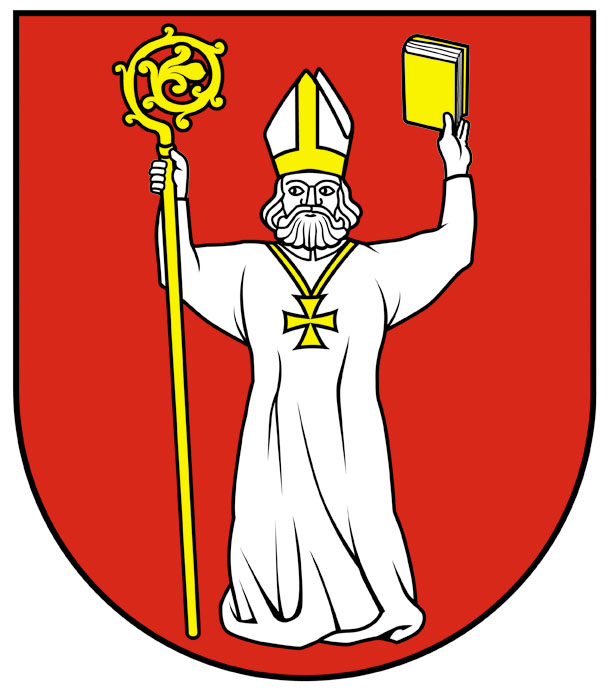 NÁVRHzáverečnÉHO  účTU obce tekovské lužanyza rok 2022Záverečný účet obce upravuje § 16 zákona č. 583/2004 Z.z. o rozpočtových pravidlách územnej samosprávy v znení neskorších predpisov.Výpis z legislatívy:po skončení rozpočtového roka obec údaje o rozpočtovom hospodárení súhrnne spracuje do záverečného účtu obce,obec finančne usporiada svoje hospodárenie vrátane finančných vzťahov k zriadeným alebo založeným právnickým osobám, k fyzickým osobám – podnikateľom a právnickým osobám, ktorým poskytli prostriedky svojho rozpočtu,usporiada finančné vzťahy k štátnemu rozpočtu, štátnym fondom, rozpočtom iných obcí a k rozpočtom vyšších územných celkov,záverečný účet obce obsahuje najmä:údaje o plnení rozpočtu v členení na bežný rozpočet, kapitálový rozpočet a finančné operácie v súlade s rozpočtovou klasifikáciou,bilanciu aktív a pasív,prehľad o stave a vývoji dlhu,údaje o hospodárení príspevkových organizácií v ich pôsobnosti,prehľad o poskytnutých dotáciách právnickým osobám a fyzickým osobám – podnikateľom  podľa § 7 ods. 4 zákona č. 583/2004 Z.z.údaje o nákladoch a výnosoch podnikateľskej činnostihodnotenie plnenia programov obcenevyčerpané účelovo určené prostriedky poskytnuté v predchádzajúcom rozpočtovom roku zo štátneho rozpočtu, rozpočtu Európskej únie alebo na základe osobitného predpisu, ktoré možno použiť v rozpočtovom roku v súlade s osobitným predpisom, sa na účely tvorby peňažných fondov pri usporiadaní prebytku rozpočtu obce podľa § 10 ods. 3 písm. a) a b) z tohto prebytku vylučujú,nevyčerpané účelovo určené prostriedky obec prevedie na osobitný účet obce a v nasledujúcich rozpočtových rokoch ich zaradí do rozpočtu obce ako príjmovú finančnú operáciu. Použitie prostriedkov na určený účel je výdavkom rozpočtu obce v nasledujúcich rozpočtových rokoch,o použití prebytku rozpočtu alebo o spôsobe vysporiadania schodku rozpočtu podľa § 10 ods. 3 písm. a) a b) rozhoduje obecné zastupiteľstvo pri prerokúvaní záverečného účtu obce,prebytok rozpočtu je zdrojom rezervného prípadne ďalších  peňažných fondov,schodok rozpočtu podľa § 10 ods. 3 písm. a) a b) obec vysporiada predovšetkým z rezervného fondu, z ďalších peňažných fondov alebo z návratných zdrojov financovania,pred schválením sa návrh záverečného účtu obce predkladá na verejnú diskusiu podľa osobitného predpisu (§ 9 ods. 2 zákona 369/1990 Zb. o obecnom zriadení)prerokovanie záverečného účtu obce sa uzatvára jedným z týchto výrokov:celoročné hospodárenie sa schvaľuje bez výhradceloročné hospodárenie sa schvaľuje s výhradamiak sa záverečný účet obce schváli s výhradami, obecné zastupiteľstvo je povinné prijať opatrenia na nápravu nedostatkov,návrh záverečného účtu obce sa prerokuje najneskôr do šiestich mesiacov po uplynutí rozpočtového roka.Záverečný účet obce Tekovské Lužany za rok 2022Obsah:Rozpočet obce na rok 2022Rozbor plnenia príjmov za rok 2022Rozbor plnenia výdavkov za rok 2022Vysporiadanie výsledku rozpočtového hospodárenia za rok 2022Tvorba a použitie peňažných fondovFinančné usporiadania vzťahov voči:zriadeným právnickým osobámzaloženým právnickým osobámštátnemu rozpočtuštátnym fondomostatným právnickým a fyzickým osobám – podnikateľomprehlásenie o podnikateľskej činnostiBilancia aktív a pasív k 31.12.2022Prehľad o stave a vývoji dlhuVyhodnotenie programového rozpočtu na rok 20221. Rozpočet obce na rok 2022Základným nástrojom finančného hospodárenia obce bol rozpočet obce na rok 2022.		Obec v roku 2022 zostavila rozpočet podľa ustanovenia § 10 ods. 7 zákona č.  583/2004 Z.z. o rozpočtových pravidlách územnej samosprávy a o zmene a doplnení niektorých zákonov v znení neskorších predpisov. Rozpočet obce na rok 2022 bol zostavený ako prebytkový.Hospodárenie obce sa riadilo podľa schváleného rozpočtu na rok 2022, ktorý bol schválený obecným zastupiteľstvom dňa 15.12.2021 uznesením č.403/2021. Zmena rozpočtu obce bola vykonaná  a schválená obecným zastupiteľstvom dňa 28.9.2022  uznesením č.474/2022, ako prebytková.Rozpočet obce na rok 20222. Rozbor plnenia príjmov za rok 20222.1 Bežné príjmy –   daňové príjmyVýnos z dane z príjmov poukázaný územnej samospráveZ predpokladanej finančnej čiastky vo výške 1 045 716,0 € z výnosu z dane z príjmov boli k 31.12.2022 poukázané prostriedky zo ŠR vo výške 1 048 350,19 €, čo predstavuje plnenie na 100 %.Daň z nehnuteľnostíZ rozpočtovaných 208 400,0 EUR  na b.r. bol skutočný príjem k 31.12.2022 vo výške 206 644,16 €, čo predstavuje 99 % plnenie . .Za m .r. bol plánovaný príjem v rozpočte 2 800,0 EUR , v skutočnosti plnenie na nedoplatkoch za m.r. v sume 9 095,88 EUR.Príjmy dane z pozemkov boli vo výške 171 955,09  €, dane zo stavieb vo výške 34 329,51 €dane z bytov vo výške 359,56  €. Na nedoplatkoch za m .r.  boli príjmy pri pozemkoch 7 421,17 €, pri stavbách 1 670,21 EUR , pri bytoch 4,50 EUR. Nedoplatky za rok 2022 na dani z pozemkov  sú 8 742,16 €, pri dani zo stavieb 3 010,35 €, pri daní z bytov 52,93 € podľa údajov z účtovníctva.Nedoplatky na  miestnych daniach za minulé roky sú vykázané v sume 34 726,0 €.Daň za psaZ rozpočtovaných 2 350,0 € bol skutočný príjem k 31.12.2022 vo výške 2 202,0  € za b..r. , čo predstavuje 94 % plnenie. Za minulé roky z rozpočtovaných 180,0 € bolo uhradených 171,25  €.Obec tvorila opravné položky k 31.12.2022 k pohľadávkam po splatnosti  pri miestnych daniach v sume 29 221,97 EUR.Daň za užívanie verejného priestranstvaZ rozpočtovaných 500,0 € bol skutočný príjem k 31.12.2022 vo výške   646,00 €, čo predstavuje 129 % plnenie .Daň za komunálny odpad a drobný stavebný odpadDo rozpočtu obce boli v priebehu roka 2022 uhradené nedoplatky z predchádzajúcich rokov v sume 2 517,87, oproti rozpočtovaným 2 200,0 €, čo je 114 ¨plnenie. Obec eviduje k 31.12.2022 nedoplatky na TKO v sume 73 119,80 €, tieto sú pohľadávky z predchádzajúcich rokov. Obec tvorila k pohľadávkam po splatnosti pri poplatku TKO  opravné položky v sume 70 249,03 €. OZ  uzn.č. 49 v zmysle čl.16 vydaných Zásad hospodárenia s majetkom obce Tekovské Lužany rozhodlo o presunutí pohľadávok z majetku obce na podsúvahovú evidenciu v účtovníctve v súlade s ustanovení §10 zákon č., 138/1991 Zb. o majetku obcí v znení neskorších predpisov pri pohľadávkach k 31.12.2022Z nedoplatkov pri TKO minulých rokov v sume 40 626,94 €.f) Daň za umiestnenie jadrového zariadeniaZ rozpočtovaných 26 361,00 € bol skutočný príjem k 31.12.2022 vo výške 26 361,31 €, čo predstavuje plnenie 100,00 %. Sankcie uložené v daňovom konaníZ rozpočtovaných 100, 0 € bol skutočný príjem vo výške 76,74 €, čo predstavuje plnenie na 77%.2.2 Bežné príjmy – nedaňové príjmya) Príjmy z podnikania a z vlastného majetkuZ rozpočtovaných 33 700,0 € bol skutočný príjem k 31.12.2022 vo výške 43 447,85  €, čo predstavuje plnenie 129 %.Ide o príjem z prenajatých pozemkov vo výške 14 648,48  €, príjem z prenajatých budov vo výške 25 993,87 €, príjem z prenajatých strojov a zariadení (ČOV) vo výške 2 805,50  €.b) Administratívne poplatky a iné poplatky a platbyZ rozpočtovaných 132 530,0 € bol skutočný príjem k 31.12.2022 vo výške  146 256,21 €, čo predstavuje plnenie 110 %.Pri týchto poplatkoch je účtovaný vyššie spomínaný príjem za TKO kreditový systém za poskytovanie služieb pri  nakladaní s TKO, tieto prímy boli v sume 57 786,35 €  Ide o príjem zo správnych poplatkov vo výške 17 913,0 €, v tom za hracie automaty 12 045,0 €, za porušenie predpisov vo výške 7 211,0  €, za používanie multifunkčného ihriska vo výške 265,0 €, za predaj výrobkov, tovarov a služieb vo výške 7 179,70 EUR , za zabezpečenie prevádzky  a financovanie triedeného zberu v obci príjem v sume 17 615,92 € , za režijné náklady od stravníkov vo výške 18 654,78 €, za stravné zamestnancov a žiakov ZŠ vo výške 19 388,22 €, za znečisťovanie ovzdušia platby v sume 242,24 EUR.c) Iné nedaňové príjmyZ rozpočtovaných po úprave  8 505,0  € bol skutočný príjem k 31.12.2022 vo výške  7 688,22 €, čo predstavuje plnenie   90  %. V tom príjem z dobropisov v sume 6 789,83 € , vratky v sume 818,48 € , z refundácie príjem v sume 75,0 €.2.3 Bežné príjmy – ostatné príjmyObec prijala nasledovné granty a transfery:Granty a transfery boli účelovo viazané a boli použité v súlade s ich účelom.2.4 Kapitálové príjmyZ vlastných kapitálových príjmov obce išlo o príjem za odpredaj pozemkov  v sume 20 218,84 €. Prevody nehnuteľnosti boli schválené uznesením OZ. Obec prijala nasledovné  granty a transfery:2.5. Príjmové finančné operácieZ rozpočtovaných  172 106,0 € bol skutočný príjem  v sume 210 849,44 €, čo predstavuje 123 % plnenie.Príjem z poskytnutej návratnej finančnej výpomoci od jednotlivcov  v sume 1 817,68 € .Uznesením OZ č. 483 zo dňa 19.11.2022 bolo schválené použitie rezervného fondu v sume 20 539,0 €na splátok istiny návratných zdrojov financovania za obdobie mesiacov  september až december 2022 investičného úveru čerpaného  za účelom  spolufinancovania  kanalizácie.V roku 2022 boli použité:nevyčerpané prostriedky zo školského stravovania z ÚPSVaR v sume  23 287,10 €nevyčerpané prostriedky z Enviromentálneho fondu na technické vybavenie systému zberu a triedenia odpadu v obci v sume                                                            79 686,00 €nevyčerpané prostriedky z Nadácie ZSE v sume                                       1 000,0 €nevyčerpané prostriedky zo SF v sume                                                      2 316,0 €v súlade so zákonom č. 583/2044 Z.z.Príjem návratných zdrojov financovania tzv. kontokorentého úveru  v zmysle § 17 ods. 2 zákona o rozpočtových pravidlách územnej samosprávy v sume 82 203,66 € na vyrovnanie časového nesúladu medzi príjmami a výdavkami bežného rozpočtu  v priebehu rozpočtového roka , splatená do konca rozpočtového roka z príjmov bežného rozpočtu.2.6. Príjmy rozpočtových organizácií s právnou subjektivitou2.6.1 Bežné príjmyBežné príjmy rozpočtových organizácií s právnou subjektivitou  rozpísané ako vlastné príjmy  RO a príjmy preposlané v priebehu roka 2022 cez rozpočet zriaďovateľa – obec :Základná škola 2 78                                 vlastné príjmy RO  v tom:                                     BT projekt			              5 875,75  €                                     školné                                                         2 105,55   €Základná škola s VJM –                                       vlastné príjmy – školné			     340,00 €   Materská škola                                                   za stravné                                                  11 110,34  €                                       príspevky od rodičov – školné                     2 226,47 €                                      od ost. Subjektov VS                                    5 860,40 €2.6.2 Kapitálové príjmy ROKapitálové príjmy rozpočtových organizácií s právnou subjektivitou:Základná škola ......................... 0 €Základná škola s VJM .............  0 €Materská škola ........................  0 €2.6.2 Príjmové finančné operácie RO Základná škola ................  24 878,34 €     ZŠ s VJM .........................    5 211,00 €5 691,50 asistenti r. 2019Materská škola .................               0 €3. Rozbor plnenia výdavkov za rok 20223.1 Bežné výdavky v tom:  ObecMzdy, platy, služobné príjmy a ostatné osobné vyrovnaniaZ rozpočtovaných 481 058,00 € bolo skutočné čerpanie 482 145,41  €, čo je 100  % čerpanie.Patria sem mzdové prostriedky pracovníkov obecného úradu, hospodárskej činnosti, obecnej polície, koordinátora aktivačnej činnosti, kultúrneho strediska, komunitného centra, pracovníkov zariadenia školského stravovania.b) Poistné a príspevok do poisťovníZ rozpočtovaných 168 230,00 € bolo skutočné čerpanie 175 433,96 €, čo je  104 % čerpanie. Sú tu zahrnuté odvody poistného z miezd pracovníkov zamestnávateľa.c) Tovary a služby Z rozpočtovaných   522 401,00 € bolo skutočné čerpanie  468 941,82 €, čo je 90 % čerpanie. Ide o prevádzkové výdavky všetkých stredísk OÚ, ako sú cestovné náhrady, energie, materiál, dopravné, rutinná a štandardná údržba, nájomné za nájom a ostatné tovary a služby.Bežné transferyZ rozpočtovaných 70 433,00 € bolo skutočné čerpanie 80 062,49 €, čo je 114  % čerpanie.Ide o transfery združeniam, na členské príspevky, sociálne služby – doplatok k stravovaniu dôchodcov , vianočné poukážky, pohrebné , jednorázové výpomoci občanom v HN, sociálne dotácie – stravovanie detí v HN, osobitný príjemca, rodinné prídavky, nemocenské dávky.Splácanie úrokov a ostatné platby súvisiace so splácaním prijatých úverovZ rozpočtovaných 11 500,00 € bolo skutočné čerpanie 9 383,40 €, čo je 82  % čerpanie.3.2 Kapitálové výdavkyv tom:Výdavky verejnej správyTlačiareň SHARP                                        3 120,00 €Dacia Lodgy – akontácia                             3 635,88 € Nákup pozemku LV č. 2228                               1,00 €Ochrana životného prostrediaTeleskopický nakladač KRAMER 2205       83 880,0 €Bývanie a občianska vybavenosťWIFI pre teba                                               14 388,0 €MŠ, ZŠ, ZŠSProjektová dokumentácia – športová hala   20 880,0 €3.3 Výdavkové finančné operácieZ rozpočtovaných  136 492,0 € bolo skutočné čerpanie   220 425,60 €, čo je  161  % čerpanie.Pre obchodnú spoločnosť so 100% podielom na majetku obec preposlala NFV v sume 46 900,0 €.Správa o hospodárení spol. s.r.o samostatne v prílohe k Záverečnému účtu obce.Poskytnutá návratná FV jednotlivcom  počas roka v sume 1 750,0 € na základe posúdenia doručených žiadosti .Splácania účelového  úveru  č.0523/18/07720 z ČSOB a.s.,  na financovanie projektu“ Obecná kanalizácia a ĆOV TL“, v sume 78 180 EUR .Splácanie termínovaného úveru č. 144/003/21 z Priama banky Slovensko a.s. na financovanie neoprávnených výdavkov projektu „ Centrum integrovanej zdravotnej starostlivosti“ v sume 8 412,0 €.Splácanie finančného prenájmu od  spoločnosti Tatra-Leasing s.r.o. – Dacia Lodgy  LV299GT v sume2 979,94 €.Splácanie z kontokorentných úverov ČSOB a.s. v sume 82 203,66 €.3.4 Výdavky rozpočtových organizácií s právnou subjektivitou3.4.1 Bežné výdavkyBežné výdavky rozpočtových organizácií s právnou subjektivitou:Základná škola .........................   730 101,07 €Základná škola s VJM .............    267 219,07 €Materská škola ........................    277 238,71 €Bežné výdavky sa čerpali na:Mzdy, platy, služobné príjmy a ostatné   709 521,73 €Poistné a príspevok do poisťovní            392 136,43 €Tovary a služby                                       151 440,85 €Bežné transfery                                         21 459,84 €3.4.2 Kapitálové výdavky  ROKapitálové výdavky RO v priebehu roka 2022 nečerpali.3.4.3 Výdavkové finančné operácie ROVýdavkové finančné operácie rozpočtových organizácií s právnou subjektivitou:Základná škola ......................... 4 641,34 €Základná škola s VJM .............   5 211,0 €Materská škola ........................             0 €Vysporiadanie VH v súlade s ustanovením §16 odsek 6 vyššie cit. Zákona,  vylúčenie cudzích finančných prostriedkov  spolu v sume  46 273,09 € , v tom:zostatok finančných prostriedkov z MV – referendum   2 023,71 €nevyčerpaná dotácia z ÚPSVaR na podporu výchovy k stravovacím návykom dieťaťa pre ZŠ, MŠ vo výške 2 776,80  €zostatok finančných prostriedkov  z MŠVVaŠ SR pre RO – navýš.os.nákladov   2 942,0 €                                                                                                „Podpora menšín ..“  1 000,0 €zostatok dotácie – KT Detské ihrisko presun do r. 2023 v sume 27 000 €zostatok SF obec  2 970,05 €zostatok SF MŠ    5 579,67 €zostatok SF ZŠ 1 057,03 €zostatok SF VJM 567,07 €zostatok na účte šj obec  356,76 €Takto vysporiadaný výsledok hospodárenia bežného a kapitálového rozpočtu obce vrátane RO, bez finančných operácií bol schodok v sume 26 040,75 € , zistený podľa ustanovenia § 10 ods. 3 písm. a) a b) zákona č. 583/2004 Z.z. o rozpočtových pravidlách územnej samosprávy a o zmene a doplnení niektorých zákonov v znení neskorších predpisov bol vysporiadaný z príjmových finančných operácií – zo zostatkov z predchádzajúcich rokov.Zostatok finančných operácií podľa § 15 ods. 1 písm. c) zákona č. 583/2004 Z.z. o rozpočtových pravidlách územnej samosprávy a o zmene a doplnení niektorých zákonov v znení neskorších predpisov v sume 50 967,50 €, navrhujeme použiť na:vysporiadanie schodku bežného a kapitálového rozpočtu vo výške        26 040,75 €tvorbu rezervného fondu vo výške                                                               2 492,67 €zostatok finančných prostriedkov vo výške 22 434,08 € navrhujeme zapracovať do rozpočtu 2023 do PFO.Na základe uvedených skutočností navrhujeme tvorbu rezervného fondu za rok 2022 vo výške 2 492,67 €.Zostatok finančných prostriedkov vo výške 22 434,08 € navrhujeme zapracovať do rozpočtu 2023 do PFO.5. Tvorba a použitie prostriedkov z peňažných fondovSociálny fond – ObecObec v súlade s ust. Zákona č. 152/1994 Zb. o sociálnom fonde v z.n.p. a ustanovení Kolektívnej zmluvy tvorí a používa sociálny fond pre zamestnancov obce na stravovanie, regeneráciu pracovnej sily, kultúrne, spoločenské a športové podujatia. Sociálny fond bol tvorený vo výške 1,05 % z hrubých miezd.Vedie sa na samostatnom bankovom účte.Stav SF k 1.1.2022                                       2 316,30 €Tvorba r. 2022                                              4 718,52 €Čerpanie SF -     regen.prac.sily              prísp. k stravovaniu           4 064,77 €Stav k 31.12.2022                                         2 970,05 €Sociálny fond ROStav k 31.12.2022                                       17 101,21 €Rezervný fond – Obec6. Finančné vysporiadanie voči           – zriadeným a založeným právnickým osobám					- štátnemu rozpočtu					- štátnym fondom					- ostatným právnickým a fyzickým osobám – podnikateľomV súlade s ustanoveniami § 16 ods. 2 zákona č.  583/2004 Z.z. o rozpočtových pravidlách územnej samosprávy a o zmene a doplnení niektorých zákonov v znení neskorších predpisov má obec finančne vysporiadať svoje hospodárenie vrátane finančných vzťahov k zriadeným alebo založeným právnickým osobám, fyzickým osobám – podnikateľom a právnickým osobám, ktorým poskytla finančné prostriedky svojho rozpočtu, ďalej usporiadať finančné vzťahy k štátnemu rozpočtu, štátnym fondom, rozpočtom iných obcí a k rozpočtu VÚC.6.1 Finančné vysporiadanie voči zriadeným a založeným právnickým osobámObec na 29. zasadnutí OZ  dňa 8.10.2018 uznesením č. 644 schvaľovala Zakladateľskú zmluvu na zriadenie s.r.o. – Lužianska servisná spoločnosť/ďalej len LSS/ - na prevádzkovanie kanalizácie, vkladom do základného imania  spoločnosti 5 000,0 €, ktorá svoju činnosť začala 9.11.2018.Obec Tekovské Lužany nemá zriadené príspevkové organizácie.Má zriadené tri rozpočtové organizácie – ZŠ, ZŠ s VJM a MŠ, ktoré sú priamo napojené na                rozpočet obce. Výsledok ich hospodárenia je súčasťou prebytku hospodárenia obce.Rozpočtové organizácie so správnou subjektivitou – ZŠ, ZŠ s VJM, MŠPre základné školy a materskú školu boli zaslané finančné prostriedky na originálne kompetencie        vo výške:                                          305 009,74 €: ZŠ - ŠKD:                                           31 950,00 € ZŠ s VJM - ŠKD:                                 5 509,00 €Doplatok k výdavkom ZŠ s VJM        41 000,00 €Materská škola:                                216 048,20 € vlastné príjmy RO vo výške:                  ZŠ – ŠKD:                                             2 700,00 €ZŠ s VJM – ŠKD:                                     340,00 €ZŠ – prepl.energ.,RZ ZP                           15,64 €MŠ – školné:                                         2 079,42 €MŠ –refundované náklady:                   5 367,48 €Rozpočtom iných obcí- Obce dostávajú vo výnose dane z príjmov aj finančné prostriedky na záujmovú činnosť detí.     -  V zmysle Zmluvy o zriadení spoločného obecného úradu účastníkmi zmluvy bol zriadený    Spoločný     obecný úrad  v meste Želiezovce, SNP č. 2, na zabezpečenie výkonu štátnej správy vo veciach: staveného konania o územnom plánovanípôsobnosti pre miestne a účelové komunikáciena úseku ochrany prírodyna úseku vo vodnom hospodárstvena úseku ochrany ovzdušiana úseku ochrany pred povodňami SOÚ6.2 Finančné vysporiadanie voči štátnemu rozpočtu6.3 Finančné vysporiadanie voči štátnym fondomObci v roku 2022 nebol poskytnutý grant ani príspevok zo zriadených štátnych fondov.,6.4 Finančné vysporiadanie voči ostatným právnickým a fyzickým osobám - podnikateľomObec v roku 2022 poskytla dotáciu v súlade so VZN o dotáciách právnickým osobám a fyzickým osobám – podnikateľom na podporu všeobecne prospešných služieb a na všeobecne prospešný účel.K 31.12.2022 boli vyúčtované všetky dotácie v sume 21 232,0  €:dotácia na činnosť TJ Družstevník TL                                               21 232,0 €6.5 Prehlásenie o podnikateľskej činnosti obceObec má živnostenské oprávnenie zo dňa 27.11.2008 na vykonávanie činnosti v oblasti nakladania s odpadovými vodami, ale nevykonáva  podnikateľskú činnosť, nakoľko príjmy a výdavky sú zapracované do rozpočtu, do programu 05 – Odpadové hospodárstvo.7. Bilancia aktív a pasívAKTÍVAPASÍVA  Rezervy vo výške 9 800,0 € boli tvorené :rezervy na audit účtovnej závierky za rok 2022  vo výške                             4 800,0 €rezerva na zamestnanečcné požitky vo výške                                               5 000,0 €Krátkodobé záväzky vykázané ku koncu účtovného obdobia  vo výške  308 284,47 € pozostávajú:    záväzky z obchodného styku                                                      83 965,02 €prijaté preddavky – stravné v šj ZŠ                                                3 328,84 €iné záväzky    - obec                                                                     78 999,98 €depozit RO                                                                          75 239,43 €  iné záväzky                                                                          3 760,55 €                                                                         záväzok z titulu miezd za december 2022                                  80 050,68  €obec                                                                                   29 651,83 €RO                                                                                     50 398,85 €RO ost.záv.voči zc                                                                 174,76 €Zúčtovanie s orgánmi sociálneho a zdravotného poistenie – december 2022                                                                                                              51 180,43 €                                                                                                                   Obec                                                                                 20 737,59  €RO                                                                                     30 442,84 € odvody daňovému úradu za december 2022                              10 584,76 €obec                                                                                    7 542,76 €RO                                                                                      6 042,0   €Dlhodobé záväzky vykázané ku koncu účtovného obdobia vo výške 33 420,86 € pozostávajú:záväzky zo sociálneho fondu – Obec                                          2 970,05 €záväzky zo SF RO                                                                     17 101,21 €záväzky z finančného prenájmu                                                 13 349,60 €                                                            Pohľadávky vykázané ku koncu účtovného obdobia vo výške 311 127,72 € pozostávajú:krátkodobé pohľadávky                                                             311 127,72 €- odberatelia - obec                                                                       1 866,40 €- ostatné pohľ. -obec-prepl. na energiách, stravné šj-nedopl.     21 277,75 €          - daňové pohľadávky                                                                   17 799,66 €- nedaňové pohľadávky                                                                 8 008,59 €- iné pohľadávky                                                                           73 341,26 €    OP k pohľadávkam                                                                103 234,06 €   LSS s.r.o.                                                                                   85 600,0 €Vývoj opravných položiek k nevymožiteľným pohľadávkam v roku 2022 :k daňovým pohľadávkam zost.   2021                  55 900,21 €               - rozpustenie OP  2022                                         1 167,83 €	               - tvorba OP   2022                                                4 378,31 €              -presun OP na podsúv.evidenciu**                         29 888,72 €z o s t a t o k      2022                                           29 221,97 €k nedaňovým pohľadávkam zost. 2021              133 849,74 €v tom: rozpustenie OP 2022                                       2 971,69 €presun na podsúv.evidenciu – k nájmu**         17 808,98 €presun na podsúv.evidenciu – KO**               40 626,94 €**  OZ uzn č. 49 rozhodlo o presunu nevymožiteľných pohľadávok z majetku obce na podsúvahovú evidenciu z o s t a t o k      2022                                               72 442,13  €k finančným výpomociam                                           1 751,42 €k OFA                                                                         1 569,96 €   Finančné účty vykázané ku koncu účtovného obdobia vo výške 147 587,05 € pozostávajú:Obec                                         Pokladňa                              670,13 €                                                        Bankové účty                 139 764,10 €RO                                            Bankové účty                     6 875,69 €                                                 Výdavkový rozp.účet               23,03 €                                                  Príjmový rozp.účet               254,10 €Bankové úvery a výpomoci vykázané ku koncu účtovného obdobia vo výške  625 967,44 € :Obec v roku 2018 prijala dlhodobý úver na základe „Zmluvy o účelovom úvere č. 0523/18/07720 ma financovanie 5 % z výšky oprávnených nákladov projektu „Obecná kanalizácia a ČOV Tekovské Lužany“ od ČSOB a.s. vo výške 625 495,0 €, s fixnou úrokovou sadzbou 1,73 % ba základe uznesenie zastupiteľstva č. 624 zo dňa 6. júna 2018. Splácanie je vo výške 6 515,0 €/mesiac.Splatnosť úveru 20.11.2028.Zostatok úveru je vo výške 433 148,44 €.V roku 2020 obec prijala návratnú finančnú výpomoc z MF SR zo štátnych finančných aktív na výkon  samosprávnych funkcií z dôvodu kompenzácie výpadku dane z príjmov FO v roku 2020 v dôsledku pandémie ochorenia COVID-19 vo výške 51 231,0 €, začiatkom splácania v roku 2024 po 12 807,0 € ročne.Návratná finančná výpomoc z MF SR bola poskytnutá bezúročne.Obec v máji 2021 prijala dlhodobý úver vo výške 150 000,00 € od Prima banky Slovensko a.s., na základe „Zmluvy o termínovanom úvere č. 144/003/21“ na financovanie neoprávnených výdavkov projektu „Centrum integrovanej zdravotnej starostlivosti“ v zmysle schválenia OZ dňa 5. mája 2021 uznesením č.345, s úrokovou sadzbou 0,2% + euribor, ročným odkladom splátky.             Začiatok splácania 25.7.2022 vo výške 1 402,0 €/mesiac.              Splatnosť Termínovaného úveru: 13.5.2031.             Zostatok úveru je vo výške 141 588,0 €.Výnosy budúcich období vykázané vo výške      14 349 572,26  € tvoria:dotácia - hasičská zbrojnica                                                       176 318,75 €dotácia - verejné osvetlenie                                                        118 981,34 €dotácia – centrum obce                                                              477 869,64 €dotácia – ZŠ                                                                               226 752,74 €dotácia – Zberný dvor-stavba                                                     207 826,48 €dotácia – Zb.dvor – techn.vybav.-KRAMER                                79 686,00 €zdravotné stredisko                                                                    217 499,68 €dotácia – Obecný úrad                                                                 50 176,11 €dotácia – park                                                                              35 438,69 €dotácia – KC – stavba                                                                  61 959,84 €dotácia ČOV                                                                               263 401,01 €dotácia verejný rozhlas                                                                        65,04 €novozistené stavby                                                                         4 425,00 €dotácia – viacúčelové ihrisko                                                        31 061,57 €dotácia – zavlaž.ihriska, work street.ihr.                                       11 437,64 €dotácia – kamerový systém                                                             2 750,02 €dotácia – kanalizácia                                                              11 165 762,68 €dotácie – rekonštr.MŠ,rozšírenie                                                572 909,48 €dotácia - CIZS                                                                            559 267,56  €dotácia – povodňová súprava                                                      14 059,85 €nadácia ALIANZ – merač rýchlosti                                                1 237,50 €VBO – nájom hrobových miest                                                      8 193,52 €prevod prepl. stravy z ÚPSVaR    školská jedáleň                            848,90 €                                                      materská škola                          1 927,90 €prevod dotácie – referendum                                                         2 023,71 €prevod dotácie – detské ihrisko                                                     27 000,00 € prevod zostatku z dobitia kreditu za odvoz KO                             18 035,20 €RO                                                                                                 12 656,41 €8. Prehľad o stave a vývoji dlhuObec v zmysle ustanovenia § 17 ods. 6 zákona č.583/2004 Z.z. o rozpočtových pravidlách územnej samosprávy a o zmene a doplnení niektorých zákonov v z.n.p., môže na plnenie svojich úloh prijať návratné zdroje financovanie, len ak:a)       celková suma dlhu obce neprekročí 60 % skutočných bežných príjmov predchádzajúceho rozpočtového roka b)       suma splátok návratných zdrojov financovanie, vrátane úhrady výnosov a suma splátok záväzkov z investičných dodávateľských úverov neprekročí v príslušnom rozpočtovom roku 25 % skutočných bežných príjmov predchádzajúceho rozpočtového roka znížených o prostriedky poskytnuté v príslušnom rozpočtovom roku obci z rozpočtu iného subjektu VS, prostriedky poskytnuté z EÚ a iné prostriedky zo zahraničia alebo prostriedky získané na základe osobitného predpisua)       Výpočet podľa § 17 ods. 6 písm. a):Skutočné bežné príjmy obce a RO k 31.12.2021:                       2 577 801,26 €-          z toho 60 %                                                    1 546 680,75 €Zákonná podmienka podľa § 17 ods. 6 písm. a/ zákona č. 583/2004 Z.z. bola splnená.       b/ Výpočet podľa § 17 ods. 6 písm. b):Upravené bežné príjmy znížené o dotácií  k 31.12.2021:               1 433 225,68 €-          z toho 25 %                                                           358 306,42 €Zákonná podmienka podľa § 17 ods.6 písm. b) zákona č. 583/2004 Z.z. bola splnená.Vyhodnotenie programového rozpočtu za rok 2022Vypracovala: Iveta Somogyiová, účtovníčka obceV Tekovských Lužanoch, dňa 31.5.2023Predkladá: Ing. Marián Kotora, starosta obceNávrh záverečného účtu vyvesený:  1.6.2023Návrh záverečného účtu zvesený: 16.6.2023Záverečný účet schválený OZ dňa:21.6.2023 uznesením č.: Rozpočet v  €Rozpočet po I. úprave v €Plnenie rozpočtu    v €Príjmy celkom2 675 4162 820 5962 877 601,59z toho:bežné príjmy obec2 445 9402 543 6642 561 925,80 kapitálové príjmy64 250    36 25047 218,84finančné operácie101 861172 106210 849,44 príjmy RO - bežné42 50963 36527 518,51                 -fin.oper. 5 2115 21130 089,0Výdavky celkom2 665 8622 814 854,322 846 708,75z toho:bežné výdavky 1 131 3981 253 6221 215 967,08kapitálové výdavky154 268  130 944    125 904,88finančné výdavky125 292   136 492   220 425,60výdavky RO bežné1 254 9041 279 303,361 274 558,85                    KV      3 283,0            0                    VFO    11 209,96       9 852,34Rozpočet na rok 2022 po I. úpraveSkutočnosť k 31.12.2022% plnenia2 820 596,02 877 601,59 102Rozpočet na rok 2022 po I. úpraveSkutočnosť k 31.12.2022% plnenia1 288 607,01 296 065,40                    101Rozpočet na rok 2022 po I. úpraveSkutočnosť k 31.12.2022% plnenia174 735,0197 392,28113Rozpočet na rok 2022 po I. úpraveSkutočnosť k 31.12.2022% plnenia1 080 322,01 068 468,1299p.č.PoskytovateľSuma v €Účel1Okresný úrad Levice401,0Refundácia odmeny skladníka PIO.2MF SR4 940,0Na energie KC3Okresný úrad Levice6 502,78Matrika, REGOB4Nadácia ZSE700,05ÚPSVaR Levice10 114,0Stravovanie detí v HN6ÚPSVaR Levice6 936,58Rodinné prídavky,osobitný príjemca7UPSVaR Levice5 405,50 Príspevok za ubyt.odíd. z Ukrajiny8MF SR8 586,65 Voľby9Fond sociálneho rozvoja -TSP32 004,32Terénna sociálna práca10Implement. Agentúra - KC62 602,73Komunitné centrum - mzdy11Dobrovoľná pož.ochrana SR3 000,0Vybav.has.zbrojnice12ÚPSVaR547,80Na šk.pomôcky pre deti v HN13MŠVVaŠ SR– normatívne fin.prostr.839 986,0Financovanie reg.školstva14MŠVVaŠ SR - nenormatívne fin.prostr.51 613,58Financovanie reg.školstva15Metodicko-pedagogický centrum19 859,18Pomáhajúce profesie v edukácii detí v MŠ16MŠVVaŠ SR15 268,0Príspevok na výchovu a vzdelávanie v MŠRozpočet na rok 2022 po I. úpraveSkutočnosť k 31.12.2022% plnenia36 250,047 218,84                          130p.č.PoskytovateľSuma v €Účel1MPSVaR27 000,0Detské ihriskoRozpočet na rok 2022 po I. úpraveSkutočnosť k 31.12.2022% plnenia172 106,0210 849,44123Rozpočet na rok 2022 po I. úpraveSkutočnosť k 31.12.2022% plnenia68 576,057 607,5184Rozpočet na rok 2022 po I. úpraveSkutočnosť k 31.12.2022% plnenia63 365,027 518,5143Rozpočet na rok 2022 po I. úpraveSkutočnosť k 31.12.2022% plnenia0 €  0 €0Rozpočet na rok 2022 po I. úpraveSkutočnosť k 31.12.2022% plnenia5 211,030 089,0 577Rozpočet na rok 2022 po I. úpraveSkutočnosť k 31.12.2022% plnenia2 814 854,322 846 708,75101Rozpočet na rok 2022 po I. úpraveSkutočnosť k 31.12.2022% plnenia2 532 925,362 490 525,9398Rozpočet na rok 2022 po I. úpraveSkutočnosť k 31.12.2022% plnenia1 253 622,01 215 967,0897Funkčná klasifikáciaRozpočetPlnenie% plneniaVýdavky verejnej správy401 749391 360,9697Civilná ochrana2 2801 872,0882Požiarna ochrana, policajné služby123 696127 904,56103Ekonomická oblasť160 759147 240,7692Nakladanie s odpadmi139 255111 891,1080Bývanie a občianska vybavenosť32 50027 492,8485Zdravotníctvo56 15054 001,5496Kultúrne a športové služby117 750119 679,89102 MŠ, ZŠ, ZŠS113 073105 93694Sociálne zabezpečenie106 410128 587,35121Spolu1 253 6221 215 967,0897Rozpočet na rok 2022 po I. úpraveSkutočnosť k 31.12.2022% plnenia130 944,0125 904,88 96Funkčná klasifikáciaRozpočetPlnenie% plneniaVýdavky verejnej správyVodáreň Zálagos6 7566 756,88100Civilná ochranaPožiarna ochrana, OPEkonomická oblasťOchrana životného prostredia88 92083 880 94Bývanie a občianska vybavenosť14 38814 388100ZdravotníctvoKultúrne a športové službyMŠ, ZŠ, ZŠS20 88020 880100Sociálne zabezpečenieSpolu130 944125 904,8896Rozpočet na rok 2022 po I. úpraveSkutočnosť k 31.12.2022% plnenia136 492,0220 425,60161Rozpočet na rok 2022 po I. úpraveSkutočnosť k 31.12.2022% plnenia1 293 796,321 284 411,1999Rozpočet na rok 2022 po I. úpraveSkutočnosť k 31.12.2022% plnenia1 279 303,361 274 558,8599Rozpočet na rok 2022 po I. úpraveSkutočnosť k 31.12.2022% plnenia3 283,000Rozpočet na rok 2022 po I. úpraveSkutočnosť k 31.12.2022% plnenia11 209,96                     9 852,3488Vysporiadanie schodku/prebytku obce  v EURVysporiadanie schodku/prebytku obce  v EURskutočnosť čerpanie bežné príjmy 2 589 444,31bežné výdavky2 490 525,93prebytok bežného rozpočtu98 918,38Kapitálové príjmy47 218,84 Kapitálové výdavky125 904,88schodok  kapitálového rozpočtu 78 686,04Prebytok bežného a  kapitálového   rozpočtu 20 232,34úprava VH KR a BR  o cudzie fin.  prostriedky na BÚ  k 31.12.202246 273,09Upravený schodok bežného a kapitálového rozpočtu -26 040,75Príjmové FO 240 938,44Zostatok FP k 1.1.2022 40 307,0Príjmové FO celkom281 245,44Výdavkové FO230 277,94Rozdiel finančných operácií - prebytok50 967,50 PRIJMY2 917 908,50VYDAVKY2 846 708,75Rozdiel príjmov a výdavkov - prebytok71 199,84Vylúčenie cudzích fin. prostr. k 31.12.2022 -46 273,09Upravené rozpočtové  hospodárenie obce - prebytok24 926,75ZS k 1.1.2022              0     € Prírastky - z prebytku rozpočtu za uplynulý rozpočtový rok 20 539,07 € Úbytky - použitie rezervného fondu : - uznesenie č. 483 zo dňa 19.11.2022, na úhradu   splátok istiny v ČSOB a.s. – za účelom      spolufinancovania kanalizácie 20 539,07 € KZ k 31.12.2022    0 € Právnická osobaSuma poskytnutých FPSuma skutočne použitých  FPLSS46 900,0 €46 900,0 €PoskytovateľÚčelové určenie grantuZostatkyz minulých rokovSuma poskytnutých prostriedkovSuma použitých prostriedkovZostatok – presun do r. 2023Vrátené do ŠRMV SRŠkolstvo839 986,0837 044,02 942,0MV SRŠkolstvo – nenorm.financov. 51 613,58 48 493,841 000,02 119,74MPSVaR –bez zriaďovateľaNFP – asistenti pre deti zo  SZPÚPSVaRŠkolské potreby pre deti
v HN547,80547,80MV SRpublikácie3 959,03 731,58227,42MV SRDotácia pre MŠ – predškolský
vek15 268,015 268,0Okresný úrad LVMatrika,REGOB, register adries6 502,786 502,78ÚPSVaR LevicePríspevok na ubyt.odíd. z Ukrajiny5 405,505 405,50ÚPSVaR LeviceStravovanie detí v HN pre ZŠ, MŠ23 287,1010 114,07 337,202 776,8023 287,10 ÚPSVaR LeviceRodinné
prídavky,osobitný
príjemca6 936,586 936,58Fond sociálneho rozvojaTerénna sociálna práca32 004,3232 004,32MF SRVoľby, SODB8 586,655 728,422 023,71834,52Implemtačná  agentúra SRKomunitné centrum-62 602,7362 602,73Okresný úrad LVRefundácia odmeny skladníka PIO-401,0401,0Dobrovoľná pož.ochrana SRVybavenie has.zbrojnice-3 000,03 000,0MPCPomáhajúce profesie v edukácií detí a žiakov - MŠ19 859,1819 859,18Granty700,0700,0MF SRNa energie KC4 940,04 940,0S p o l u :23 287,101 072 427,121 060 502,938 742,5126 468,78NázovKonečný zostatok k 31.12.2021Konečný zostatok k 31.12.2022Pozemky725 537,61725 997,41Nehmotný majetok9 101,845 678,09Stavby15 379 029,1215 059 906,19Samostatné hnuteľné veci631 831,90497 378,55Drobný DHM5 278,155 278,15Ostatný dlhodobý hmotný majetok1 947,01 947,0Obstaranie DHM33 207,1071 631,60Dopravné prostriedky 7 570,8284 004,34Dlhodobý finančný majetok550 091,06550 091,06Zásoby1 244,442 164,84Dlhodobé pohľadávky5 211,00Krátkodobé pohľadávky154 001,03211 127,72Finančný majetok292 892,06147 587,05Poskytnuté finančné výpomoci39 716,281 401,13Náklady budúcich období6 781,649 357,92SPOLU AKTÍVA17 843 441,0517 373 554,05NázovKonečný zostatok k 31.12.2021Konečný zostatok k 31.12.2022Nevysporiadaný hospodársky výsledok2 108 882,882 108 320,24Výsledok hospodárenia za rok 2 892,92-64 753,22Rezervy krátkodobé9 800,09 800,0Ostatné zúčt.rozp.obce a VÚC02 942,0Dlhodobé záväzky12 199,3433 420,86Krátkodobé záväzky333 331,59308 284,47Bankové úvery712 559,44625 967,44Výnosy budúcich období14 663 774,8814 349 572,26SPOLU PASÍVA17 843 441,0517 373 554,05Bežné príjmy k 31.12.20212 577 801,26 €Celková suma dlhu obce k 31.12.2022  625 967,44 €Suma záväzkov vyplývajúcich zo splácania istín návratných zdrojov financovania k 31.12.20200 €Suma záväzkov z investičných dodáv.úverov k 31.12.2022574 736,44  €povolené prečerpanie0Suma záväzkov z návratných finančných výpomocí 51 231,0 €Suma záväzkov, ktorá sa nezapočíta do celkovej sumy dlhu obce0 €Spolu upravená celková suma dlhu obce 625 967,44 €Skutočné bežné príjmy k 31.12.2021Zostatok istiny k 31.12.2022Skutočné bežné príjmy k 31.12.2021§ 17 ods.6 písm. a)625 967,442 577 801,2624,28 % Bežné príjmy k 31.12.20212 577 801,26 €Bežné príjmy znížené o:1 144 575,58 €-dotácia na prenesený výkon štátnej správy923 821,92 €-ostatné dotácie zo ŠR a ost.subj.VS220 753,66 €Spolu upravené bežné príjmy k 31.12.2021:1 433 225,68 €Splátky istiny a úrokov  s výnimkou jednorázového splatenia k 31.12.2022:86 592,0 €Upravené  bežné príjmy k 31.12.2021Splátky istiny a úrokov k 31.12.2022Upravené  bežné príjmy k 31.12.2021§ 17 ods.6 písm. b)86 592,0 €1 433 225,68 €6,04 %ProgramyRozpočetPlnenie% plnenia01. Plánovanie, manažment a kontrola544 997,0614 673,7011302. Ochrana obyvateľstva2 280,01 872,08203. Bezpečnosť, právo a poriadok123 696,0127 904,5610304. Prostredie pre život160 759,0147 240,769205. Odpadové hospodárstvo228 175,0195 771,108606. Rozvoj obce46 888,041 880,848907. Zdravotná starostlivosť56 150 ,054 001,549608. Šport a kultúra117 750,0119 679,8910209. Vzdelávanie – obec šj133 953,0128 935,7496       RO1 293 796,321 284 411,279910. Sociálne služby106 410,0130 337,35122Spolu2 814 854,322 846 708,75101Program 1Program 1Program 1Program 1Program 1Program 1Program 1Program 1Program 1Program 1Program 1Plánovanie, manažment a kontrolaPlánovanie, manažment a kontrolaPlánovanie, manažment a kontrolaPlánovanie, manažment a kontrolaPlánovanie, manažment a kontrolaPlánovanie, manažment a kontrolaPlánovanie, manažment a kontrolaPlánovanie, manažment a kontrolaPlánovanie, manažment a kontrolaPlánovanie, manažment a kontrolaPlánovanie, manažment a kontrolaPlánovanie, manažment a kontrolaPlánovanie, manažment a kontrolaPlánovanie, manažment a kontrolaPlánovanie, manažment a kontrolaPlánovanie, manažment a kontrolarok 20202020202020202020202020202020202020202020202120212021Rozpočet             2022Rozpočet             2022Rozpočet             2022Rozpočet             2022Rozpočet             2022Skutočnosť                       2022Skutočnosť                       2022Skutočnosť                       2022%%%%v  € 3 041 333,88 3 041 333,88 3 041 333,88 3 041 333,88 3 041 333,88 3 041 333,88 3 041 333,88 3 041 333,88 3 041 333,88 3 041 333,88 3 041 333,88 1 477 056,051 477 056,051 477 056,05544 997544 997544 997544 997544 997614 673,70614 673,70614 673,70113113113113Podprogram 1.1Podprogram 1.1Podprogram 1.1Podprogram 1.1Podprogram 1.1Podprogram 1.1Verejná správaVerejná správaVerejná správaVerejná správaVerejná správaVerejná správaVerejná správaVerejná správaVerejná správaVerejná správaVerejná správaVerejná správaVerejná správaVerejná správaVerejná správaVerejná správaVerejná správaVerejná správaVerejná správaVerejná správaVerejná správarok 2020 S2020 S2020 S2020 S2020 S2020 S2020 S2020 S2020 S2020 S2020 S2021 S2021 S2021 SRozpočet                       2022Rozpočet                       2022Rozpočet                       2022Rozpočet                       2022Rozpočet                       2022Skutočnosť                  2022Skutočnosť                  2022Skutočnosť                  2022%%%%v  € 263 340,48263 340,48263 340,48263 340,48263 340,48263 340,48263 340,48263 340,48263 340,48263 340,48263 340,48322 763,58322 763,58322 763,58402 495402 495402 495402 495402 495384 692,66384 692,66384 692,6696969696Aktivita č. 1Aktivita č. 1Aktivita č. 1Aktivita č. 1Aktivita č. 1Činnosť obecného úraduČinnosť obecného úraduČinnosť obecného úraduČinnosť obecného úraduČinnosť obecného úraduČinnosť obecného úraduČinnosť obecného úraduČinnosť obecného úraduČinnosť obecného úraduČinnosť obecného úraduČinnosť obecného úraduČinnosť obecného úraduČinnosť obecného úraduČinnosť obecného úraduČinnosť obecného úraduČinnosť obecného úraduČinnosť obecného úraduČinnosť obecného úraduČinnosť obecného úraduČinnosť obecného úraduČinnosť obecného úraduČinnosť obecného úradurok 2020 S2020 S2020 S2020 S2020 S2020 S2020 S2020 S2020 S2020 S2020 S2021 S2021 S2021 SRozpočet                      2022Rozpočet                      2022Rozpočet                      2022Rozpočet                      2022Rozpočet                      2022Skutočnosť                 2022Skutočnosť                 2022Skutočnosť                 2022%%%%v  € 248 965,77248 965,77248 965,77248 965,77248 965,77248 965,77248 965,77248 965,77248 965,77248 965,77248 965,77297 180,31297 180,31297 180,31364 345364 345364 345364 345364 345339 545,40339 545,40339 545,4093939393CieľCieľCieľCieľCieľCieľCieľCieľCieľCieľCieľCieľMerateľný ukazovateľMerateľný ukazovateľMerateľný ukazovateľMerateľný ukazovateľMerateľný ukazovateľMerateľný ukazovateľMerateľný ukazovateľMerateľný ukazovateľCieľová hodnota         v r. 2022Cieľová hodnota         v r. 2022Cieľová hodnota         v r. 2022Skutočná hodnota v r.2022Skutočná hodnota v r.2022Plnenie%Plnenie%Dosiahnuť vysoký stupeň otvorenosti informovania občanov a podnikateľov Dosiahnuť vysoký stupeň otvorenosti informovania občanov a podnikateľov Dosiahnuť vysoký stupeň otvorenosti informovania občanov a podnikateľov Dosiahnuť vysoký stupeň otvorenosti informovania občanov a podnikateľov Dosiahnuť vysoký stupeň otvorenosti informovania občanov a podnikateľov Dosiahnuť vysoký stupeň otvorenosti informovania občanov a podnikateľov Dosiahnuť vysoký stupeň otvorenosti informovania občanov a podnikateľov Dosiahnuť vysoký stupeň otvorenosti informovania občanov a podnikateľov Dosiahnuť vysoký stupeň otvorenosti informovania občanov a podnikateľov Dosiahnuť vysoký stupeň otvorenosti informovania občanov a podnikateľov Dosiahnuť vysoký stupeň otvorenosti informovania občanov a podnikateľov Dosiahnuť vysoký stupeň otvorenosti informovania občanov a podnikateľov Počet žiadostí o informáciePočet žiadostí o informáciePočet žiadostí o informáciePočet žiadostí o informáciePočet žiadostí o informáciePočet žiadostí o informáciePočet žiadostí o informáciePočet žiadostí o informácie55555100100% poskytnutých informácií% poskytnutých informácií% poskytnutých informácií% poskytnutých informácií% poskytnutých informácií% poskytnutých informácií% poskytnutých informácií% poskytnutých informácií100100100100100100100počet správ o plnení rozpočtu za rokpočet správ o plnení rozpočtu za rokpočet správ o plnení rozpočtu za rokpočet správ o plnení rozpočtu za rokpočet správ o plnení rozpočtu za rokpočet správ o plnení rozpočtu za rokpočet správ o plnení rozpočtu za rokpočet správ o plnení rozpočtu za rok44444100100Schválenie ročného hospodárenia obce audítorom bez výhradSchválenie ročného hospodárenia obce audítorom bez výhradSchválenie ročného hospodárenia obce audítorom bez výhradSchválenie ročného hospodárenia obce audítorom bez výhradSchválenie ročného hospodárenia obce audítorom bez výhradSchválenie ročného hospodárenia obce audítorom bez výhradSchválenie ročného hospodárenia obce audítorom bez výhradSchválenie ročného hospodárenia obce audítorom bez výhradánoánoáno      -      ---počet stretnutí verejných stretnutí s obyvateľmi obce za rokpočet stretnutí verejných stretnutí s obyvateľmi obce za rokpočet stretnutí verejných stretnutí s obyvateľmi obce za rokpočet stretnutí verejných stretnutí s obyvateľmi obce za rokpočet stretnutí verejných stretnutí s obyvateľmi obce za rokpočet stretnutí verejných stretnutí s obyvateľmi obce za rokpočet stretnutí verejných stretnutí s obyvateľmi obce za rokpočet stretnutí verejných stretnutí s obyvateľmi obce za rok2220000Zabezpečiť transparentné riadenie obecného úraduZabezpečiť transparentné riadenie obecného úraduZabezpečiť transparentné riadenie obecného úraduZabezpečiť transparentné riadenie obecného úraduZabezpečiť transparentné riadenie obecného úraduZabezpečiť transparentné riadenie obecného úraduZabezpečiť transparentné riadenie obecného úraduZabezpečiť transparentné riadenie obecného úraduZabezpečiť transparentné riadenie obecného úraduZabezpečiť transparentné riadenie obecného úraduZabezpečiť transparentné riadenie obecného úraduZabezpečiť transparentné riadenie obecného úradupočet porád starostu obce s vedúcimi oddelení  a riaditeľmi organizácií za rokpočet porád starostu obce s vedúcimi oddelení  a riaditeľmi organizácií za rokpočet porád starostu obce s vedúcimi oddelení  a riaditeľmi organizácií za rokpočet porád starostu obce s vedúcimi oddelení  a riaditeľmi organizácií za rokpočet porád starostu obce s vedúcimi oddelení  a riaditeľmi organizácií za rokpočet porád starostu obce s vedúcimi oddelení  a riaditeľmi organizácií za rokpočet porád starostu obce s vedúcimi oddelení  a riaditeľmi organizácií za rokpočet porád starostu obce s vedúcimi oddelení  a riaditeľmi organizácií za rok44444100100počet operatívnych stretnutí s vedúcimi zamestnancami obce za mesiacpočet operatívnych stretnutí s vedúcimi zamestnancami obce za mesiacpočet operatívnych stretnutí s vedúcimi zamestnancami obce za mesiacpočet operatívnych stretnutí s vedúcimi zamestnancami obce za mesiacpočet operatívnych stretnutí s vedúcimi zamestnancami obce za mesiacpočet operatívnych stretnutí s vedúcimi zamestnancami obce za mesiacpočet operatívnych stretnutí s vedúcimi zamestnancami obce za mesiacpočet operatívnych stretnutí s vedúcimi zamestnancami obce za mesiacmin. 20min. 20min. 20min. 20min. 20100100Zabezpečiť profesionalitu činností vykonávaných prostredníctvom obecného úraduZabezpečiť profesionalitu činností vykonávaných prostredníctvom obecného úraduZabezpečiť profesionalitu činností vykonávaných prostredníctvom obecného úraduZabezpečiť profesionalitu činností vykonávaných prostredníctvom obecného úraduZabezpečiť profesionalitu činností vykonávaných prostredníctvom obecného úraduZabezpečiť profesionalitu činností vykonávaných prostredníctvom obecného úraduZabezpečiť profesionalitu činností vykonávaných prostredníctvom obecného úraduZabezpečiť profesionalitu činností vykonávaných prostredníctvom obecného úraduZabezpečiť profesionalitu činností vykonávaných prostredníctvom obecného úraduZabezpečiť profesionalitu činností vykonávaných prostredníctvom obecného úraduZabezpečiť profesionalitu činností vykonávaných prostredníctvom obecného úraduZabezpečiť profesionalitu činností vykonávaných prostredníctvom obecného úradupočet oprávnených sťažností na činnosť zamestnanca obecného úradupočet oprávnených sťažností na činnosť zamestnanca obecného úradupočet oprávnených sťažností na činnosť zamestnanca obecného úradupočet oprávnených sťažností na činnosť zamestnanca obecného úradupočet oprávnených sťažností na činnosť zamestnanca obecného úradupočet oprávnených sťažností na činnosť zamestnanca obecného úradupočet oprávnených sťažností na činnosť zamestnanca obecného úradupočet oprávnených sťažností na činnosť zamestnanca obecného úradu11111100100Zabezpečiť účinné napĺňanie rozhodnutí obecného zastupiteľstvaZabezpečiť účinné napĺňanie rozhodnutí obecného zastupiteľstvaZabezpečiť účinné napĺňanie rozhodnutí obecného zastupiteľstvaZabezpečiť účinné napĺňanie rozhodnutí obecného zastupiteľstvaZabezpečiť účinné napĺňanie rozhodnutí obecného zastupiteľstvaZabezpečiť účinné napĺňanie rozhodnutí obecného zastupiteľstvaZabezpečiť účinné napĺňanie rozhodnutí obecného zastupiteľstvaZabezpečiť účinné napĺňanie rozhodnutí obecného zastupiteľstvaZabezpečiť účinné napĺňanie rozhodnutí obecného zastupiteľstvaZabezpečiť účinné napĺňanie rozhodnutí obecného zastupiteľstvaZabezpečiť účinné napĺňanie rozhodnutí obecného zastupiteľstvaZabezpečiť účinné napĺňanie rozhodnutí obecného zastupiteľstvapercento splnených úloh uložených obecným zastupiteľstvompercento splnených úloh uložených obecným zastupiteľstvompercento splnených úloh uložených obecným zastupiteľstvompercento splnených úloh uložených obecným zastupiteľstvompercento splnených úloh uložených obecným zastupiteľstvompercento splnených úloh uložených obecným zastupiteľstvompercento splnených úloh uložených obecným zastupiteľstvompercento splnených úloh uložených obecným zastupiteľstvom100%100%100%priemerná doba vybavenia podnetu poslanca obecného zastupiteľstvapriemerná doba vybavenia podnetu poslanca obecného zastupiteľstvapriemerná doba vybavenia podnetu poslanca obecného zastupiteľstvapriemerná doba vybavenia podnetu poslanca obecného zastupiteľstvapriemerná doba vybavenia podnetu poslanca obecného zastupiteľstvapriemerná doba vybavenia podnetu poslanca obecného zastupiteľstvapriemerná doba vybavenia podnetu poslanca obecného zastupiteľstvapriemerná doba vybavenia podnetu poslanca obecného zastupiteľstvamax. 30 dnímax. 30 dnímax. 30 dnímax. 30 dnímax. 30 dní100100Aktivita č. 2Aktivita č. 2Aktivita č. 2Aktivita č. 2Aktivita č. 2Činnosť samosprávnych orgánov obceČinnosť samosprávnych orgánov obceČinnosť samosprávnych orgánov obceČinnosť samosprávnych orgánov obceČinnosť samosprávnych orgánov obceČinnosť samosprávnych orgánov obceČinnosť samosprávnych orgánov obceČinnosť samosprávnych orgánov obceČinnosť samosprávnych orgánov obceČinnosť samosprávnych orgánov obceČinnosť samosprávnych orgánov obceČinnosť samosprávnych orgánov obceČinnosť samosprávnych orgánov obceČinnosť samosprávnych orgánov obceČinnosť samosprávnych orgánov obceČinnosť samosprávnych orgánov obceČinnosť samosprávnych orgánov obceČinnosť samosprávnych orgánov obceČinnosť samosprávnych orgánov obceČinnosť samosprávnych orgánov obceČinnosť samosprávnych orgánov obceČinnosť samosprávnych orgánov obcerok 2020 S2020 S2020 S2020 S2020 S2020 S2020 S2020 S2020 S2020 S2020 S2021 S2021 S2021 SRozpočet                      2022Rozpočet                      2022Rozpočet                      2022Rozpočet                      2022Rozpočet                      2022Skutočnosť                 2022Skutočnosť                 2022Skutočnosť                 2022%%%%v  € 14 374,7114 374,7114 374,7114 374,7114 374,7114 374,7114 374,7114 374,7114 374,7114 374,7114 374,7125 583,2725 583,2725 583,2738 15038 15038 15038 15038 15045 147,2645 147,2645 147,26118118118118CieľCieľCieľCieľCieľCieľCieľCieľCieľCieľCieľCieľCieľMerateľný ukazovateľMerateľný ukazovateľMerateľný ukazovateľMerateľný ukazovateľMerateľný ukazovateľCieľová hodnota         v r. 2022Cieľová hodnota         v r. 2022Cieľová hodnota         v r. 2022Cieľová hodnota         v r. 2022Cieľová hodnota         v r. 2022Skutočná hodnota v r.2022Skutočná hodnota v r.2022Plnenie%Plnenie%Vytvoriť podmienky pre pravidelné pracovné zasadnutia samosprávnych orgánov obceVytvoriť podmienky pre pravidelné pracovné zasadnutia samosprávnych orgánov obceVytvoriť podmienky pre pravidelné pracovné zasadnutia samosprávnych orgánov obceVytvoriť podmienky pre pravidelné pracovné zasadnutia samosprávnych orgánov obceVytvoriť podmienky pre pravidelné pracovné zasadnutia samosprávnych orgánov obceVytvoriť podmienky pre pravidelné pracovné zasadnutia samosprávnych orgánov obceVytvoriť podmienky pre pravidelné pracovné zasadnutia samosprávnych orgánov obceVytvoriť podmienky pre pravidelné pracovné zasadnutia samosprávnych orgánov obceVytvoriť podmienky pre pravidelné pracovné zasadnutia samosprávnych orgánov obceVytvoriť podmienky pre pravidelné pracovné zasadnutia samosprávnych orgánov obceVytvoriť podmienky pre pravidelné pracovné zasadnutia samosprávnych orgánov obceVytvoriť podmienky pre pravidelné pracovné zasadnutia samosprávnych orgánov obceVytvoriť podmienky pre pravidelné pracovné zasadnutia samosprávnych orgánov obcePočet zasadnutí obecného zastupiteľstva za rokPočet zasadnutí obecného zastupiteľstva za rokPočet zasadnutí obecného zastupiteľstva za rokPočet zasadnutí obecného zastupiteľstva za rokPočet zasadnutí obecného zastupiteľstva za rok6666666100100Vytvoriť podmienky pre pravidelné pracovné zasadnutia samosprávnych orgánov obceVytvoriť podmienky pre pravidelné pracovné zasadnutia samosprávnych orgánov obceVytvoriť podmienky pre pravidelné pracovné zasadnutia samosprávnych orgánov obceVytvoriť podmienky pre pravidelné pracovné zasadnutia samosprávnych orgánov obceVytvoriť podmienky pre pravidelné pracovné zasadnutia samosprávnych orgánov obceVytvoriť podmienky pre pravidelné pracovné zasadnutia samosprávnych orgánov obceVytvoriť podmienky pre pravidelné pracovné zasadnutia samosprávnych orgánov obceVytvoriť podmienky pre pravidelné pracovné zasadnutia samosprávnych orgánov obceVytvoriť podmienky pre pravidelné pracovné zasadnutia samosprávnych orgánov obceVytvoriť podmienky pre pravidelné pracovné zasadnutia samosprávnych orgánov obceVytvoriť podmienky pre pravidelné pracovné zasadnutia samosprávnych orgánov obceVytvoriť podmienky pre pravidelné pracovné zasadnutia samosprávnych orgánov obceVytvoriť podmienky pre pravidelné pracovné zasadnutia samosprávnych orgánov obcePočet zasadnutí odborných komisií obecného zastupiteľstva za rokPočet zasadnutí odborných komisií obecného zastupiteľstva za rokPočet zasadnutí odborných komisií obecného zastupiteľstva za rokPočet zasadnutí odborných komisií obecného zastupiteľstva za rokPočet zasadnutí odborných komisií obecného zastupiteľstva za rok1010101010Podprogram 1.2Podprogram 1.2Podprogram 1.2Podprogram 1.2Podprogram 1.2Podprogram 1.2Podprogram 1.2Členstvo v samosprávnych organizáciách a združeniachČlenstvo v samosprávnych organizáciách a združeniachČlenstvo v samosprávnych organizáciách a združeniachČlenstvo v samosprávnych organizáciách a združeniachČlenstvo v samosprávnych organizáciách a združeniachČlenstvo v samosprávnych organizáciách a združeniachČlenstvo v samosprávnych organizáciách a združeniachČlenstvo v samosprávnych organizáciách a združeniachČlenstvo v samosprávnych organizáciách a združeniachČlenstvo v samosprávnych organizáciách a združeniachČlenstvo v samosprávnych organizáciách a združeniachČlenstvo v samosprávnych organizáciách a združeniachČlenstvo v samosprávnych organizáciách a združeniachČlenstvo v samosprávnych organizáciách a združeniachČlenstvo v samosprávnych organizáciách a združeniachČlenstvo v samosprávnych organizáciách a združeniachČlenstvo v samosprávnych organizáciách a združeniachČlenstvo v samosprávnych organizáciách a združeniachČlenstvo v samosprávnych organizáciách a združeniachČlenstvo v samosprávnych organizáciách a združeniachrok rok 2020 S2020 S2020 S2020 S2020 S2020 S2020 S2020 S2020 S2020 S2021 S2021 S2021 SRozpočet                       2022Rozpočet                       2022Rozpočet                       2022Rozpočet                       2022Rozpočet                       2022Skutočnosť                  2022Skutočnosť                  2022Skutočnosť                  2022%%%%v  € v  € 4 517,664 517,664 517,664 517,664 517,664 517,664 517,664 517,664 517,664 517,665 706,655 706,655 706,659 4669 4669 4669 4669 46611 405,1211 405,1211 405,12120120120120CieľCieľCieľCieľCieľCieľCieľCieľCieľCieľCieľCieľCieľMerateľný ukazovateľMerateľný ukazovateľMerateľný ukazovateľMerateľný ukazovateľMerateľný ukazovateľMerateľný ukazovateľMerateľný ukazovateľCieľová hodnota         v r. 2022Cieľová hodnota         v r. 2022Cieľová hodnota         v r. 2022Skutočná hodnota v r.2022Skutočná hodnota v r.2022Skutočná hodnota v r.2022Plnenie%Zabezpečiť účasť obce v regionálnych organizáciách a združeniach Zabezpečiť účasť obce v regionálnych organizáciách a združeniach Zabezpečiť účasť obce v regionálnych organizáciách a združeniach Zabezpečiť účasť obce v regionálnych organizáciách a združeniach Zabezpečiť účasť obce v regionálnych organizáciách a združeniach Zabezpečiť účasť obce v regionálnych organizáciách a združeniach Zabezpečiť účasť obce v regionálnych organizáciách a združeniach Zabezpečiť účasť obce v regionálnych organizáciách a združeniach Zabezpečiť účasť obce v regionálnych organizáciách a združeniach Zabezpečiť účasť obce v regionálnych organizáciách a združeniach Zabezpečiť účasť obce v regionálnych organizáciách a združeniach Zabezpečiť účasť obce v regionálnych organizáciách a združeniach Zabezpečiť účasť obce v regionálnych organizáciách a združeniach počet organizácií a združení, v ktorých je obec členom počet organizácií a združení, v ktorých je obec členom počet organizácií a združení, v ktorých je obec členom počet organizácií a združení, v ktorých je obec členom počet organizácií a združení, v ktorých je obec členom počet organizácií a združení, v ktorých je obec členom počet organizácií a združení, v ktorých je obec členom 444555125Zabezpečiť účasť obce v celoštátnych  organizáciách a združeniachZabezpečiť účasť obce v celoštátnych  organizáciách a združeniachZabezpečiť účasť obce v celoštátnych  organizáciách a združeniachZabezpečiť účasť obce v celoštátnych  organizáciách a združeniachZabezpečiť účasť obce v celoštátnych  organizáciách a združeniachZabezpečiť účasť obce v celoštátnych  organizáciách a združeniachZabezpečiť účasť obce v celoštátnych  organizáciách a združeniachZabezpečiť účasť obce v celoštátnych  organizáciách a združeniachZabezpečiť účasť obce v celoštátnych  organizáciách a združeniachZabezpečiť účasť obce v celoštátnych  organizáciách a združeniachZabezpečiť účasť obce v celoštátnych  organizáciách a združeniachZabezpečiť účasť obce v celoštátnych  organizáciách a združeniachZabezpečiť účasť obce v celoštátnych  organizáciách a združeniachpočet  organizácií a združení, v ktorých je obec  členompočet  organizácií a združení, v ktorých je obec  členompočet  organizácií a združení, v ktorých je obec  členompočet  organizácií a združení, v ktorých je obec  členompočet  organizácií a združení, v ktorých je obec  členompočet  organizácií a združení, v ktorých je obec  členompočet  organizácií a združení, v ktorých je obec  členom111111100Podprogram 1.3Podprogram 1.3Podprogram 1.3Podprogram 1.3Podprogram 1.3Podprogram 1.3Podprogram 1.3Podprogram 1.3Manažment investíciíManažment investíciíManažment investíciíManažment investíciíManažment investíciíManažment investíciíManažment investíciíManažment investíciíManažment investíciíManažment investíciíManažment investíciíManažment investíciíManažment investíciíManažment investíciíManažment investíciíManažment investíciíManažment investíciíManažment investíciíManažment investíciírok rok 2020 S2020 S2020 S2020 S2020 S2020 S2020 S2020 S2020 S2020 S2021 S2021 S2021 SRozpočet                       2022Rozpočet                       2022Rozpočet                       2022Rozpočet                       2022Rozpočet                       2022Skutočnosť                  2022Skutočnosť                  2022Skutočnosť                  2022%%%%v  € v  € 2 749 329,93 2 749 329,93 2 749 329,93 2 749 329,93 2 749 329,93 2 749 329,93 2 749 329,93 2 749 329,93 2 749 329,93 2 749 329,93 1 130 837,391 130 837,391 130 837,39102 592102 592102 592102 592102 592182 979,06182 979,06182 979,06178178178178CieľCieľCieľCieľCieľCieľCieľCieľCieľCieľCieľCieľCieľMerateľný ukazovateľMerateľný ukazovateľMerateľný ukazovateľMerateľný ukazovateľMerateľný ukazovateľMerateľný ukazovateľCieľová hodnota         v r. 2022Cieľová hodnota         v r. 2022Cieľová hodnota         v r. 2022Cieľová hodnota         v r. 2022Skutočná hodnota v r.2022Skutočná hodnota v r.2022Skutočná hodnota v r.2022Plnenie%Zabezpečiť udržateľné hospodárenie obce pri financovaní investičných zámerovZabezpečiť udržateľné hospodárenie obce pri financovaní investičných zámerovZabezpečiť udržateľné hospodárenie obce pri financovaní investičných zámerovZabezpečiť udržateľné hospodárenie obce pri financovaní investičných zámerovZabezpečiť udržateľné hospodárenie obce pri financovaní investičných zámerovZabezpečiť udržateľné hospodárenie obce pri financovaní investičných zámerovZabezpečiť udržateľné hospodárenie obce pri financovaní investičných zámerovZabezpečiť udržateľné hospodárenie obce pri financovaní investičných zámerovZabezpečiť udržateľné hospodárenie obce pri financovaní investičných zámerovZabezpečiť udržateľné hospodárenie obce pri financovaní investičných zámerovZabezpečiť udržateľné hospodárenie obce pri financovaní investičných zámerovZabezpečiť udržateľné hospodárenie obce pri financovaní investičných zámerovZabezpečiť udržateľné hospodárenie obce pri financovaní investičných zámerovpočet splatených úverovpočet splatených úverovpočet splatených úverovpočet splatených úverovpočet splatených úverovpočet splatených úverov2222222100Maximálna výška úverovej zaťaženosti obceMaximálna výška úverovej zaťaženosti obceMaximálna výška úverovej zaťaženosti obceMaximálna výška úverovej zaťaženosti obceMaximálna výška úverovej zaťaženosti obceMaximálna výška úverovej zaťaženosti obce30%30%30%30%9,22%9,22%9,22%100podiel pridelenej sumy na rozvojové projekty a žiadosti na celkovej sumepodiel pridelenej sumy na rozvojové projekty a žiadosti na celkovej sumepodiel pridelenej sumy na rozvojové projekty a žiadosti na celkovej sumepodiel pridelenej sumy na rozvojové projekty a žiadosti na celkovej sumepodiel pridelenej sumy na rozvojové projekty a žiadosti na celkovej sumepodiel pridelenej sumy na rozvojové projekty a žiadosti na celkovej sumemin. 80%min. 80%min. 80%min. 80%min. 80%min. 80%min. 80%100Zabezpečiť  efektívnu prípravu odborných podkladov k realizovaným  investičným akciám  obceZabezpečiť  efektívnu prípravu odborných podkladov k realizovaným  investičným akciám  obceZabezpečiť  efektívnu prípravu odborných podkladov k realizovaným  investičným akciám  obceZabezpečiť  efektívnu prípravu odborných podkladov k realizovaným  investičným akciám  obceZabezpečiť  efektívnu prípravu odborných podkladov k realizovaným  investičným akciám  obceZabezpečiť  efektívnu prípravu odborných podkladov k realizovaným  investičným akciám  obceZabezpečiť  efektívnu prípravu odborných podkladov k realizovaným  investičným akciám  obceZabezpečiť  efektívnu prípravu odborných podkladov k realizovaným  investičným akciám  obceZabezpečiť  efektívnu prípravu odborných podkladov k realizovaným  investičným akciám  obceZabezpečiť  efektívnu prípravu odborných podkladov k realizovaným  investičným akciám  obceZabezpečiť  efektívnu prípravu odborných podkladov k realizovaným  investičným akciám  obceZabezpečiť  efektívnu prípravu odborných podkladov k realizovaným  investičným akciám  obceZabezpečiť  efektívnu prípravu odborných podkladov k realizovaným  investičným akciám  obcepredpokladaný počet vykonaných verejných obstarávaní za rok predpokladaný počet vykonaných verejných obstarávaní za rok predpokladaný počet vykonaných verejných obstarávaní za rok predpokladaný počet vykonaných verejných obstarávaní za rok predpokladaný počet vykonaných verejných obstarávaní za rok predpokladaný počet vykonaných verejných obstarávaní za rok 10101010% úspešnosť realizovaných verejných obstarávaní % úspešnosť realizovaných verejných obstarávaní % úspešnosť realizovaných verejných obstarávaní % úspešnosť realizovaných verejných obstarávaní % úspešnosť realizovaných verejných obstarávaní % úspešnosť realizovaných verejných obstarávaní 100%100%100%100%100%100%100%100dodržanie časových lehôt dodržanie časových lehôt dodržanie časových lehôt dodržanie časových lehôt dodržanie časových lehôt dodržanie časových lehôt ánoánoánoánoánoánoánoánoPodprogram 1.4Podprogram 1.4Podprogram 1.4Podprogram 1.4Podprogram 1.4Podprogram 1.4Podprogram 1.4Podprogram 1.4Podprogram 1.4Služby občanomSlužby občanomSlužby občanomSlužby občanomSlužby občanomSlužby občanomSlužby občanomSlužby občanomSlužby občanomSlužby občanomSlužby občanomSlužby občanomSlužby občanomSlužby občanomSlužby občanomSlužby občanomSlužby občanomSlužby občanomrok rok rok 2020 S2020 S2020 S2020 S2020 S2020 S2020 S2020 S2020 S2020 S2021 S2021 S2021 SRozpočet                       2022Rozpočet                       2022Rozpočet                       2022Rozpočet                       2022Skutočnosť                  2022Skutočnosť                  2022Skutočnosť                  2022Skutočnosť                  2022Skutočnosť                  2022Skutočnosť                  2022%v  €v  €v  €21 473,5121 473,5121 473,5121 473,5121 473,5121 473,5121 473,5121 473,5121 473,5121 473,5123 455,0823 455,0823 455,0827 44427 44427 44427 44427 844,7327 844,7327 844,7327 844,7327 844,7327 844,73101CieľCieľCieľCieľCieľCieľCieľCieľCieľCieľCieľCieľCieľMerateľný ukazovateľMerateľný ukazovateľMerateľný ukazovateľMerateľný ukazovateľMerateľný ukazovateľMerateľný ukazovateľMerateľný ukazovateľCieľová hodnota         v r. 2022Cieľová hodnota         v r. 2022Cieľová hodnota         v r. 2022Skutočná hodnota v r.2022Skutočná hodnota v r.2022Skutočná hodnota v r.2022Plnenie%Zabezpečiť plynulú činnosť matriky, promptnú a flexibilnú evidenciu obyvateľov obceZabezpečiť plynulú činnosť matriky, promptnú a flexibilnú evidenciu obyvateľov obceZabezpečiť plynulú činnosť matriky, promptnú a flexibilnú evidenciu obyvateľov obceZabezpečiť plynulú činnosť matriky, promptnú a flexibilnú evidenciu obyvateľov obceZabezpečiť plynulú činnosť matriky, promptnú a flexibilnú evidenciu obyvateľov obceZabezpečiť plynulú činnosť matriky, promptnú a flexibilnú evidenciu obyvateľov obceZabezpečiť plynulú činnosť matriky, promptnú a flexibilnú evidenciu obyvateľov obceZabezpečiť plynulú činnosť matriky, promptnú a flexibilnú evidenciu obyvateľov obceZabezpečiť plynulú činnosť matriky, promptnú a flexibilnú evidenciu obyvateľov obceZabezpečiť plynulú činnosť matriky, promptnú a flexibilnú evidenciu obyvateľov obceZabezpečiť plynulú činnosť matriky, promptnú a flexibilnú evidenciu obyvateľov obceZabezpečiť plynulú činnosť matriky, promptnú a flexibilnú evidenciu obyvateľov obceZabezpečiť plynulú činnosť matriky, promptnú a flexibilnú evidenciu obyvateľov obcePriemerný počet matričných úkonov za rokPriemerný počet matričných úkonov za rokPriemerný počet matričných úkonov za rokPriemerný počet matričných úkonov za rokPriemerný počet matričných úkonov za rokPriemerný počet matričných úkonov za rokPriemerný počet matričných úkonov za rok100100100Zabezpečiť plynulú činnosť matriky, promptnú a flexibilnú evidenciu obyvateľov obceZabezpečiť plynulú činnosť matriky, promptnú a flexibilnú evidenciu obyvateľov obceZabezpečiť plynulú činnosť matriky, promptnú a flexibilnú evidenciu obyvateľov obceZabezpečiť plynulú činnosť matriky, promptnú a flexibilnú evidenciu obyvateľov obceZabezpečiť plynulú činnosť matriky, promptnú a flexibilnú evidenciu obyvateľov obceZabezpečiť plynulú činnosť matriky, promptnú a flexibilnú evidenciu obyvateľov obceZabezpečiť plynulú činnosť matriky, promptnú a flexibilnú evidenciu obyvateľov obceZabezpečiť plynulú činnosť matriky, promptnú a flexibilnú evidenciu obyvateľov obceZabezpečiť plynulú činnosť matriky, promptnú a flexibilnú evidenciu obyvateľov obceZabezpečiť plynulú činnosť matriky, promptnú a flexibilnú evidenciu obyvateľov obceZabezpečiť plynulú činnosť matriky, promptnú a flexibilnú evidenciu obyvateľov obceZabezpečiť plynulú činnosť matriky, promptnú a flexibilnú evidenciu obyvateľov obceZabezpečiť plynulú činnosť matriky, promptnú a flexibilnú evidenciu obyvateľov obcePriemerný čas na vykonanie dožiadaní a príslušnej agendyPriemerný čas na vykonanie dožiadaní a príslušnej agendyPriemerný čas na vykonanie dožiadaní a príslušnej agendyPriemerný čas na vykonanie dožiadaní a príslušnej agendyPriemerný čas na vykonanie dožiadaní a príslušnej agendyPriemerný čas na vykonanie dožiadaní a príslušnej agendyPriemerný čas na vykonanie dožiadaní a príslušnej agendymax. 10 dnímax. 10 dnímax. 10 dnímax. 10 dnímax. 10 dnímax. 10 dní100Zabezpečiť plynulú činnosť matriky, promptnú a flexibilnú evidenciu obyvateľov obceZabezpečiť plynulú činnosť matriky, promptnú a flexibilnú evidenciu obyvateľov obceZabezpečiť plynulú činnosť matriky, promptnú a flexibilnú evidenciu obyvateľov obceZabezpečiť plynulú činnosť matriky, promptnú a flexibilnú evidenciu obyvateľov obceZabezpečiť plynulú činnosť matriky, promptnú a flexibilnú evidenciu obyvateľov obceZabezpečiť plynulú činnosť matriky, promptnú a flexibilnú evidenciu obyvateľov obceZabezpečiť plynulú činnosť matriky, promptnú a flexibilnú evidenciu obyvateľov obceZabezpečiť plynulú činnosť matriky, promptnú a flexibilnú evidenciu obyvateľov obceZabezpečiť plynulú činnosť matriky, promptnú a flexibilnú evidenciu obyvateľov obceZabezpečiť plynulú činnosť matriky, promptnú a flexibilnú evidenciu obyvateľov obceZabezpečiť plynulú činnosť matriky, promptnú a flexibilnú evidenciu obyvateľov obceZabezpečiť plynulú činnosť matriky, promptnú a flexibilnú evidenciu obyvateľov obceZabezpečiť plynulú činnosť matriky, promptnú a flexibilnú evidenciu obyvateľov obcePočet vydaných rozhodnutí o určení súpisného číslaPočet vydaných rozhodnutí o určení súpisného číslaPočet vydaných rozhodnutí o určení súpisného číslaPočet vydaných rozhodnutí o určení súpisného číslaPočet vydaných rozhodnutí o určení súpisného číslaPočet vydaných rozhodnutí o určení súpisného číslaPočet vydaných rozhodnutí o určení súpisného čísla303030Zabezpečiť  plynulé a rýchle vybavovanie stavebnej agendyZabezpečiť  plynulé a rýchle vybavovanie stavebnej agendyZabezpečiť  plynulé a rýchle vybavovanie stavebnej agendyZabezpečiť  plynulé a rýchle vybavovanie stavebnej agendyZabezpečiť  plynulé a rýchle vybavovanie stavebnej agendyZabezpečiť  plynulé a rýchle vybavovanie stavebnej agendyZabezpečiť  plynulé a rýchle vybavovanie stavebnej agendyZabezpečiť  plynulé a rýchle vybavovanie stavebnej agendyZabezpečiť  plynulé a rýchle vybavovanie stavebnej agendyZabezpečiť  plynulé a rýchle vybavovanie stavebnej agendyZabezpečiť  plynulé a rýchle vybavovanie stavebnej agendyZabezpečiť  plynulé a rýchle vybavovanie stavebnej agendyZabezpečiť  plynulé a rýchle vybavovanie stavebnej agendyPočet vydaných rozhodnutí za rokPočet vydaných rozhodnutí za rokPočet vydaných rozhodnutí za rokPočet vydaných rozhodnutí za rokPočet vydaných rozhodnutí za rokPočet vydaných rozhodnutí za rokPočet vydaných rozhodnutí za rok202020Zabezpečiť  plynulé a rýchle vybavovanie stavebnej agendyZabezpečiť  plynulé a rýchle vybavovanie stavebnej agendyZabezpečiť  plynulé a rýchle vybavovanie stavebnej agendyZabezpečiť  plynulé a rýchle vybavovanie stavebnej agendyZabezpečiť  plynulé a rýchle vybavovanie stavebnej agendyZabezpečiť  plynulé a rýchle vybavovanie stavebnej agendyZabezpečiť  plynulé a rýchle vybavovanie stavebnej agendyZabezpečiť  plynulé a rýchle vybavovanie stavebnej agendyZabezpečiť  plynulé a rýchle vybavovanie stavebnej agendyZabezpečiť  plynulé a rýchle vybavovanie stavebnej agendyZabezpečiť  plynulé a rýchle vybavovanie stavebnej agendyZabezpečiť  plynulé a rýchle vybavovanie stavebnej agendyZabezpečiť  plynulé a rýchle vybavovanie stavebnej agendyPriemerný čas na vydanie rozhodnutiaPriemerný čas na vydanie rozhodnutiaPriemerný čas na vydanie rozhodnutiaPriemerný čas na vydanie rozhodnutiaPriemerný čas na vydanie rozhodnutiaPriemerný čas na vydanie rozhodnutiaPriemerný čas na vydanie rozhodnutia15 dní15 dní15 dníMax. 15 dníMax. 15 dníMax. 15 dní100Zabezpečiť  plynulé a rýchle vybavovanie stavebnej agendyZabezpečiť  plynulé a rýchle vybavovanie stavebnej agendyZabezpečiť  plynulé a rýchle vybavovanie stavebnej agendyZabezpečiť  plynulé a rýchle vybavovanie stavebnej agendyZabezpečiť  plynulé a rýchle vybavovanie stavebnej agendyZabezpečiť  plynulé a rýchle vybavovanie stavebnej agendyZabezpečiť  plynulé a rýchle vybavovanie stavebnej agendyZabezpečiť  plynulé a rýchle vybavovanie stavebnej agendyZabezpečiť  plynulé a rýchle vybavovanie stavebnej agendyZabezpečiť  plynulé a rýchle vybavovanie stavebnej agendyZabezpečiť  plynulé a rýchle vybavovanie stavebnej agendyZabezpečiť  plynulé a rýchle vybavovanie stavebnej agendyZabezpečiť  plynulé a rýchle vybavovanie stavebnej agendydodržanie časových lehôt dodržanie časových lehôt dodržanie časových lehôt dodržanie časových lehôt dodržanie časových lehôt dodržanie časových lehôt dodržanie časových lehôt ánoánoánoánoánoánoánoPodprogram 1.5Podprogram 1.5Podprogram 1.5Podprogram 1.5Podprogram 1.5Podprogram 1.5Podprogram 1.5Podprogram 1.5Podprogram 1.5Podprogram 1.5Voľby a referendáVoľby a referendáVoľby a referendáVoľby a referendáVoľby a referendáVoľby a referendáVoľby a referendáVoľby a referendáVoľby a referendáVoľby a referendáVoľby a referendáVoľby a referendáVoľby a referendáVoľby a referendáVoľby a referendáVoľby a referendáVoľby a referendárok rok rok rok 2020 S2020 S2020 S2020 S2020 S2020 S2020 S2020 S2020 S2020 S2021 S2021 S2021 SRozpočet                       2022Rozpočet                       2022Rozpočet                       2022Rozpočet                       2022Skutočnosť                  2022Skutočnosť                  2022Skutočnosť                  2022%%%v  € v  € v  € v  € 2 673,30  2 673,30  2 673,30  2 673,30  2 673,30  2 673,30  2 673,30  2 673,30  2 673,30  2 673,30  5 607,365 607,365 607,3630003000300030007 752,137 752,137 752,13258258258CieľCieľCieľCieľCieľCieľCieľCieľCieľCieľCieľCieľCieľCieľMerateľný ukazovateľMerateľný ukazovateľMerateľný ukazovateľMerateľný ukazovateľMerateľný ukazovateľMerateľný ukazovateľMerateľný ukazovateľCieľová hodnota         v r. 2022Skutočná hodnota v r.2022Skutočná hodnota v r.2022Plnenie%Plnenie%Plnenie%Plnenie%Plynulý priebeh volieb a referendaPlynulý priebeh volieb a referendaPlynulý priebeh volieb a referendaPlynulý priebeh volieb a referendaPlynulý priebeh volieb a referendaPlynulý priebeh volieb a referendaPlynulý priebeh volieb a referendaPlynulý priebeh volieb a referendaPlynulý priebeh volieb a referendaPlynulý priebeh volieb a referendaPlynulý priebeh volieb a referendaPlynulý priebeh volieb a referendaPlynulý priebeh volieb a referendaPlynulý priebeh volieb a referendaPočet očakávaných druhov voliebPočet očakávaných druhov voliebPočet očakávaných druhov voliebPočet očakávaných druhov voliebPočet očakávaných druhov voliebPočet očakávaných druhov voliebPočet očakávaných druhov volieb1110000dodržanie časových lehôt dodržanie časových lehôt dodržanie časových lehôt dodržanie časových lehôt dodržanie časových lehôt dodržanie časových lehôt dodržanie časových lehôt ánoánoánoánoánoánoánoProgram 2Program 2Program 2Ochrana obyvateľstvaOchrana obyvateľstvaOchrana obyvateľstvaOchrana obyvateľstvaOchrana obyvateľstvaOchrana obyvateľstvaOchrana obyvateľstvarok 2020 S2020 S2020 S2021 SRozpočet             2022Skutočnosť                       2022Skutočnosť                       2022%%v  € 4 775,26 4 775,26 4 775,26 25 981,322 2801 872,081 872,088282Podprogram 2.1Podprogram 2.1Civilná ochranaCivilná ochranaCivilná ochranaCivilná ochranaCivilná ochranaCivilná ochranaCivilná ochranaCivilná ochranarok 2020 S2020 S2020 S2021 SRozpočet                       2022Skutočnosť                  2022Skutočnosť                  2022%%v  € 4 775,264 775,264 775,2625 981,322 2801 872,081 872,088282CieľCieľCieľCieľMerateľný ukazovateľMerateľný ukazovateľCieľová hodnota         v r. 2022Skutočná hodnota v r.2022Skutočná hodnota v r.2022Plnenie%Zabezpečiť ochranu obyvateľov pred dopadom mimoriadnych udalostí Zabezpečiť ochranu obyvateľov pred dopadom mimoriadnych udalostí Zabezpečiť ochranu obyvateľov pred dopadom mimoriadnych udalostí Zabezpečiť ochranu obyvateľov pred dopadom mimoriadnych udalostí aktualizovaná agenda CO aktualizovaná agenda CO ánoánoáno100plnenie zákonných požiadaviekplnenie zákonných požiadaviek100%100%100%100Program 3Program 3Program 3Program 3Bezpečnosť, právo a poriadokBezpečnosť, právo a poriadokBezpečnosť, právo a poriadokBezpečnosť, právo a poriadokBezpečnosť, právo a poriadokBezpečnosť, právo a poriadokBezpečnosť, právo a poriadokBezpečnosť, právo a poriadokBezpečnosť, právo a poriadokBezpečnosť, právo a poriadokrok 2020 S2020 S2020 S2020 S2021 S2021 SRozpočet             2022Rozpočet             2022Skutočnosť                       2022Skutočnosť                       2022Skutočnosť                       2022%%v  € 198 734,37 198 734,37 198 734,37 198 734,37 151 912,71151 912,71123 696123 696127 904,56127 904,56127 904,56103 103 Podprogram 3.1Podprogram 3.1Verejný poriadok a bezpečnosťVerejný poriadok a bezpečnosťVerejný poriadok a bezpečnosťVerejný poriadok a bezpečnosťVerejný poriadok a bezpečnosťVerejný poriadok a bezpečnosťVerejný poriadok a bezpečnosťVerejný poriadok a bezpečnosťVerejný poriadok a bezpečnosťVerejný poriadok a bezpečnosťVerejný poriadok a bezpečnosťVerejný poriadok a bezpečnosťrok 2020 S2020 S2020 S2020 S2021 S2021 SRozpočet                       2022Rozpočet                       2022Skutočnosť                  2022Skutočnosť                  2022Skutočnosť                  2022%%v  € 108 032,23108 032,23108 032,23108 032,23119 499,95119 499,95109 174109 174115 404,80115 404,80115 404,80106106CieľCieľCieľCieľCieľMerateľný ukazovateľMerateľný ukazovateľMerateľný ukazovateľMerateľný ukazovateľCieľová hodnota         v r. 2022Cieľová hodnota         v r. 2022Skutočná hodnota v r.2022Skutočná hodnota v r.2022Plnenie%Minimalizovať protispoločenskú činnosť aktívnym prístupom hliadok obecnej polícieMinimalizovať protispoločenskú činnosť aktívnym prístupom hliadok obecnej polícieMinimalizovať protispoločenskú činnosť aktívnym prístupom hliadok obecnej polícieMinimalizovať protispoločenskú činnosť aktívnym prístupom hliadok obecnej polícieMinimalizovať protispoločenskú činnosť aktívnym prístupom hliadok obecnej políciepočet vykonaných hliadok príslušníkmi OP  za rok  počet vykonaných hliadok príslušníkmi OP  za rok  počet vykonaných hliadok príslušníkmi OP  za rok  počet vykonaných hliadok príslušníkmi OP  za rok  počet hodín príslušníkov OP v hliadkovej službe za rok počet hodín príslušníkov OP v hliadkovej službe za rok počet hodín príslušníkov OP v hliadkovej službe za rok počet hodín príslušníkov OP v hliadkovej službe za rok 70007000celkový počet príslušníkov OP celkový počet príslušníkov OP celkový počet príslušníkov OP celkový počet príslušníkov OP 4444100Eliminovať hrubé narúšanie verejného poriadku počaskultúrnych a športových podujatí Eliminovať hrubé narúšanie verejného poriadku počaskultúrnych a športových podujatí Eliminovať hrubé narúšanie verejného poriadku počaskultúrnych a športových podujatí Eliminovať hrubé narúšanie verejného poriadku počaskultúrnych a športových podujatí Eliminovať hrubé narúšanie verejného poriadku počaskultúrnych a športových podujatí percentuálna účasť OP na športových a kultúrnych podujatiach organizovaných obcou  za rok percentuálna účasť OP na športových a kultúrnych podujatiach organizovaných obcou  za rok percentuálna účasť OP na športových a kultúrnych podujatiach organizovaných obcou  za rok percentuálna účasť OP na športových a kultúrnych podujatiach organizovaných obcou  za rok 100 %100 %Minimalizovať počet túlavých zvierat, prenos nákazlivých chorôb a počet napadnutých osôb týmito zvieratami Minimalizovať počet túlavých zvierat, prenos nákazlivých chorôb a počet napadnutých osôb týmito zvieratami Minimalizovať počet túlavých zvierat, prenos nákazlivých chorôb a počet napadnutých osôb týmito zvieratami Minimalizovať počet túlavých zvierat, prenos nákazlivých chorôb a počet napadnutých osôb týmito zvieratami Minimalizovať počet túlavých zvierat, prenos nákazlivých chorôb a počet napadnutých osôb týmito zvieratami priemerná doba odchytu od nahláseniapriemerná doba odchytu od nahláseniapriemerná doba odchytu od nahláseniapriemerná doba odchytu od nahlásenia7 dní7 dní3 dni3 dni100percento úspešnosti odchytu zvierat z nahlásených prípadov  percento úspešnosti odchytu zvierat z nahlásených prípadov  percento úspešnosti odchytu zvierat z nahlásených prípadov  percento úspešnosti odchytu zvierat z nahlásených prípadov  100100100100100Zabezpečiť promptné doručovanie súdnych zásielokZabezpečiť promptné doručovanie súdnych zásielokZabezpečiť promptné doručovanie súdnych zásielokZabezpečiť promptné doručovanie súdnych zásielokZabezpečiť promptné doručovanie súdnych zásielokčas potrebný na doručenie od prebratia zásielkyčas potrebný na doručenie od prebratia zásielkyčas potrebný na doručenie od prebratia zásielkyčas potrebný na doručenie od prebratia zásielkydo 48 hodíndo 48 hodíndo 48 hodíndo 48 hodín100Maximalizovať bezpečnosť prechodu pre chodov pri školáchMaximalizovať bezpečnosť prechodu pre chodov pri školáchMaximalizovať bezpečnosť prechodu pre chodov pri školáchMaximalizovať bezpečnosť prechodu pre chodov pri školáchMaximalizovať bezpečnosť prechodu pre chodov pri školáchpočet hodín dozoru na prechode pre chodcov pri školáchpočet hodín dozoru na prechode pre chodcov pri školáchpočet hodín dozoru na prechode pre chodcov pri školáchpočet hodín dozoru na prechode pre chodcov pri školách560560Podprogram 3.2Podprogram 3.2Podprogram 3.2Monitorovací kamerový systém obceMonitorovací kamerový systém obceMonitorovací kamerový systém obceMonitorovací kamerový systém obceMonitorovací kamerový systém obceMonitorovací kamerový systém obceMonitorovací kamerový systém obceMonitorovací kamerový systém obceMonitorovací kamerový systém obceMonitorovací kamerový systém obceMonitorovací kamerový systém obcerok 2020 S2020 S2020 S2020 S2020 S2021 S2021 SRozpočet                       2022Rozpočet                       2022Skutočnosť                  2022Skutočnosť                  2022%%v  € 000002 404,02 404,0000000CieľCieľCieľCieľCieľCieľMerateľný ukazovateľMerateľný ukazovateľMerateľný ukazovateľCieľová hodnota         v r. 2022Cieľová hodnota         v r. 2022Skutočná hodnota v r.2022Skutočná hodnota v r.2022Plnenie%Zvýšiť pasívnu bezpečnosť obce Zvýšiť pasívnu bezpečnosť obce Zvýšiť pasívnu bezpečnosť obce Zvýšiť pasívnu bezpečnosť obce Zvýšiť pasívnu bezpečnosť obce Zvýšiť pasívnu bezpečnosť obce počet novo inštalovaných kamierpočet novo inštalovaných kamierpočet novo inštalovaných kamier0000% pokrytie obce kamerami % pokrytie obce kamerami % pokrytie obce kamerami 15151515100počet prevádzkových kamier v obci spolu počet prevádzkových kamier v obci spolu počet prevádzkových kamier v obci spolu 5555100zabezpečená obsluha 24 hodínzabezpečená obsluha 24 hodínzabezpečená obsluha 24 hodínánoánoánoáno100počet vykonaných odborných prehliadok a skúšokpočet vykonaných odborných prehliadok a skúšokpočet vykonaných odborných prehliadok a skúšok1111100% objasnených protispoločenských  činností zo všetkých  zdokumentovaných  kamerovým systémom % objasnených protispoločenských  činností zo všetkých  zdokumentovaných  kamerovým systémom % objasnených protispoločenských  činností zo všetkých  zdokumentovaných  kamerovým systémom 65 %65 %65 %65 %100Podprogram 3.3Podprogram 3.3Podprogram 3.3Ochrana pred požiarmiOchrana pred požiarmiOchrana pred požiarmiOchrana pred požiarmiOchrana pred požiarmiOchrana pred požiarmiOchrana pred požiarmiOchrana pred požiarmiOchrana pred požiarmiOchrana pred požiarmiOchrana pred požiarmirok 2020 S2020 S2020 S2020 S2020 S2021 S2021 SRozpočet                       2022Rozpočet                       2022Skutočnosť                  2022Skutočnosť                  2022%%v  € 90 702,14 90 702,14 90 702,14 90 702,14 90 702,14 30 008,7630 008,7614 52214 52212 499,7612 499,768686CieľCieľCieľCieľCieľCieľMerateľný ukazovateľMerateľný ukazovateľMerateľný ukazovateľCieľová hodnota         v r. 2022Cieľová hodnota         v r. 2022Skutočná hodnota v r.2022Skutočná hodnota v r.2022Plnenie%Minimalizovať riziko vzniku požiarov na území obce Minimalizovať riziko vzniku požiarov na území obce Minimalizovať riziko vzniku požiarov na území obce Minimalizovať riziko vzniku požiarov na území obce Minimalizovať riziko vzniku požiarov na území obce Minimalizovať riziko vzniku požiarov na území obce počet realizovaných periodických prednášok za rokpočet realizovaných periodických prednášok za rokpočet realizovaných periodických prednášok za rok1111100počet vykonaných  preventívnych prehliadok budov za rokpočet vykonaných  preventívnych prehliadok budov za rokpočet vykonaných  preventívnych prehliadok budov za rok1111100počet zrealizovaných hasičských cvičení dobrovoľného   hasičského zboru obce za rokpočet zrealizovaných hasičských cvičení dobrovoľného   hasičského zboru obce za rokpočet zrealizovaných hasičských cvičení dobrovoľného   hasičského zboru obce za rok3333100Program 4Program 4Program 4Program 4Program 4Prostredie pre životProstredie pre životProstredie pre životProstredie pre životProstredie pre životProstredie pre životProstredie pre životProstredie pre životProstredie pre životProstredie pre životProstredie pre životProstredie pre životProstredie pre životrok 2020 S2020 S2020 S2020 S2020 S2021 S2021 S2021 SRozpočet             2022Rozpočet             2022Rozpočet             2022Skutočnosť                       2022Skutočnosť                       2022Skutočnosť                       2022%%%v  € 160 416,92160 416,92160 416,92160 416,92160 416,92142 404,02142 404,02142 404,02160 759160 759160 759147 240,76147 240,76147 240,7692 92 92 Podprogram 4.1Podprogram 4.1Menšie obecné službyMenšie obecné službyMenšie obecné službyMenšie obecné službyMenšie obecné službyMenšie obecné službyMenšie obecné službyMenšie obecné službyMenšie obecné službyMenšie obecné službyMenšie obecné službyMenšie obecné službyMenšie obecné službyMenšie obecné službyMenšie obecné službyMenšie obecné službyrok 2020 S2020 S2020 S2020 S2020 S2021 S2021 S2021 SRozpočet                       2022Rozpočet                       2022Rozpočet                       2022Skutočnosť                  2022Skutočnosť                  2022Skutočnosť                  2022%%%v  € 17 681,51 17 681,51 17 681,51 17 681,51 17 681,51 14 689,9114 689,9114 689,9119 19919 19919 19919 303,1119 303,1119 303,11101101101CieľCieľCieľCieľCieľCieľMerateľný ukazovateľMerateľný ukazovateľMerateľný ukazovateľMerateľný ukazovateľMerateľný ukazovateľMerateľný ukazovateľCieľová hodnota         v r. 2022Cieľová hodnota         v r. 2022Cieľová hodnota         v r. 2022Skutočná hodnota v r.2022Skutočná hodnota v r.2022Plnenie%Udržať pracovné návyky u nezamestnaných občanovUdržať pracovné návyky u nezamestnaných občanovUdržať pracovné návyky u nezamestnaných občanovUdržať pracovné návyky u nezamestnaných občanovUdržať pracovné návyky u nezamestnaných občanovUdržať pracovné návyky u nezamestnaných občanovpercento naplnenia stavu nezamestnaných občanov z počtu požadovaných v rámci projektupercento naplnenia stavu nezamestnaných občanov z počtu požadovaných v rámci projektupercento naplnenia stavu nezamestnaných občanov z počtu požadovaných v rámci projektupercento naplnenia stavu nezamestnaných občanov z počtu požadovaných v rámci projektupercento naplnenia stavu nezamestnaných občanov z počtu požadovaných v rámci projektupercento naplnenia stavu nezamestnaných občanov z počtu požadovaných v rámci projektu70 %70 %70 %70 %70 %100Podprogram 4.2Podprogram 4.2Podprogram 4.2Správa a údržba miestnych komunikáciíSpráva a údržba miestnych komunikáciíSpráva a údržba miestnych komunikáciíSpráva a údržba miestnych komunikáciíSpráva a údržba miestnych komunikáciíSpráva a údržba miestnych komunikáciíSpráva a údržba miestnych komunikáciíSpráva a údržba miestnych komunikáciíSpráva a údržba miestnych komunikáciíSpráva a údržba miestnych komunikáciíSpráva a údržba miestnych komunikáciíSpráva a údržba miestnych komunikáciíSpráva a údržba miestnych komunikáciíSpráva a údržba miestnych komunikáciíSpráva a údržba miestnych komunikáciírok 2020 S2020 S2020 S2020 S2020 S2020 S2021 S2021 S2021 SRozpočet                       2022Rozpočet                       2022Rozpočet                       2022Skutočnosť                  2022Skutočnosť                  2022%%%v  € 29 964,39 29 964,39 29 964,39 29 964,39 29 964,39 29 964,39 3 463,593 463,593 463,593 0003 0003 000852,04852,04CieľCieľCieľCieľCieľCieľCieľMerateľný ukazovateľMerateľný ukazovateľMerateľný ukazovateľMerateľný ukazovateľMerateľný ukazovateľCieľová hodnota         v r. 2022Cieľová hodnota         v r. 2022Cieľová hodnota         v r. 2022Skutočná hodnota v r.2022Skutočná hodnota v r.2022Plnenie%Zabezpečiť kvalitu cestných komunikácií na území obce Zabezpečiť kvalitu cestných komunikácií na území obce Zabezpečiť kvalitu cestných komunikácií na území obce Zabezpečiť kvalitu cestných komunikácií na území obce Zabezpečiť kvalitu cestných komunikácií na území obce Zabezpečiť kvalitu cestných komunikácií na území obce Zabezpečiť kvalitu cestných komunikácií na území obce plocha opravených komunikácií za rokplocha opravených komunikácií za rokplocha opravených komunikácií za rokplocha opravených komunikácií za rokplocha opravených komunikácií za rok100 m2100 m2100 m2100 m2100 m2100celková dĺžka spravovaných miestnych komunikácií (km)celková dĺžka spravovaných miestnych komunikácií (km)celková dĺžka spravovaných miestnych komunikácií (km)celková dĺžka spravovaných miestnych komunikácií (km)celková dĺžka spravovaných miestnych komunikácií (km)2121212121100Zabezpečiť bezpečnosť cestnej premávky počas zimných mesiacov Zabezpečiť bezpečnosť cestnej premávky počas zimných mesiacov Zabezpečiť bezpečnosť cestnej premávky počas zimných mesiacov Zabezpečiť bezpečnosť cestnej premávky počas zimných mesiacov Zabezpečiť bezpečnosť cestnej premávky počas zimných mesiacov Zabezpečiť bezpečnosť cestnej premávky počas zimných mesiacov Zabezpečiť bezpečnosť cestnej premávky počas zimných mesiacov dĺžka posypaných komunikácií (údržba posypovou soľou)  z celkovej dĺžky za rok dĺžka posypaných komunikácií (údržba posypovou soľou)  z celkovej dĺžky za rok dĺžka posypaných komunikácií (údržba posypovou soľou)  z celkovej dĺžky za rok dĺžka posypaných komunikácií (údržba posypovou soľou)  z celkovej dĺžky za rok dĺžka posypaných komunikácií (údržba posypovou soľou)  z celkovej dĺžky za rok 1010101010100dĺžka odhŕňaných komunikácií z celkovej dĺžky za rok  dĺžka odhŕňaných komunikácií z celkovej dĺžky za rok  dĺžka odhŕňaných komunikácií z celkovej dĺžky za rok  dĺžka odhŕňaných komunikácií z celkovej dĺžky za rok  dĺžka odhŕňaných komunikácií z celkovej dĺžky za rok  1616161616100Zabezpečiť údržbu a dopĺňanie dopravného značeniaZabezpečiť údržbu a dopĺňanie dopravného značeniaZabezpečiť údržbu a dopĺňanie dopravného značeniaZabezpečiť údržbu a dopĺňanie dopravného značeniaZabezpečiť údržbu a dopĺňanie dopravného značeniaZabezpečiť údržbu a dopĺňanie dopravného značeniaZabezpečiť údržbu a dopĺňanie dopravného značeniaúplnosť dopravného značenia na území obceúplnosť dopravného značenia na území obceúplnosť dopravného značenia na území obceúplnosť dopravného značenia na území obceúplnosť dopravného značenia na území obceánoánoánonienie30Estetické a účelné autobusové zastávkyEstetické a účelné autobusové zastávkyEstetické a účelné autobusové zastávkyEstetické a účelné autobusové zastávkyEstetické a účelné autobusové zastávkyEstetické a účelné autobusové zastávkyEstetické a účelné autobusové zastávkypočet upravených autobusových zastávokpočet upravených autobusových zastávokpočet upravených autobusových zastávokpočet upravených autobusových zastávokpočet upravených autobusových zastávok44444100Podprogram 4.3Podprogram 4.3Podprogram 4.3Podprogram 4.3Výstavba obceVýstavba obceVýstavba obceVýstavba obceVýstavba obceVýstavba obceVýstavba obceVýstavba obceVýstavba obceVýstavba obceVýstavba obceVýstavba obceVýstavba obceVýstavba obcerok 2020 S2020 S2020 S2020 S2020 S2020 S2020 S2021 S2021 S2021 SRozpočet                       2022Rozpočet                       2022Rozpočet                       2022Skutočnosť                  2022Skutočnosť                  2022%%v  € 00000004974974973 0003 0003 0003 8713 871129129CieľCieľCieľMerateľný ukazovateľMerateľný ukazovateľMerateľný ukazovateľCieľová hodnota         v r. 2022Skutočná hodnota v r.2022Plnenie%Zabezpečiť efektívnu prípravu odborných podkladov k realizovaným investičným akciám obce Zabezpečiť efektívnu prípravu odborných podkladov k realizovaným investičným akciám obce Zabezpečiť efektívnu prípravu odborných podkladov k realizovaným investičným akciám obce Počet vykonaných verejných obstarávaní za rokPočet vykonaných verejných obstarávaní za rokPočet vykonaných verejných obstarávaní za rok22100Zabezpečiť efektívne usporiadanie majetku obce Zabezpečiť efektívne usporiadanie majetku obce Zabezpečiť efektívne usporiadanie majetku obce Počet vyhotovených geometrických plánov za rokPočet vyhotovených geometrických plánov za rokPočet vyhotovených geometrických plánov za rok33100Počet návrhov na vysporiadanie majetkových právPočet návrhov na vysporiadanie majetkových právPočet návrhov na vysporiadanie majetkových práv33100Podprogram 4.4Podprogram 4.4Správa a údržba majetkuSpráva a údržba majetkuSpráva a údržba majetkuSpráva a údržba majetkuSpráva a údržba majetkuSpráva a údržba majetkuSpráva a údržba majetkurok 2020 S2020 S2020 S2021 SRozpočet                       2022Rozpočet                       2022Skutočnosť                  2022%v  € 112 771,02112 771,02112 771,02123 753,52135 560135 560123 214,6191CieľCieľCieľCieľMerateľný ukazovateľMerateľný ukazovateľCieľová hodnota         v r. 2022Skutočná hodnota v r.2022Plnenie%Zabezpečiť funkčnú a hospodárnu prevádzku budov obecného úradu Zabezpečiť funkčnú a hospodárnu prevádzku budov obecného úradu Zabezpečiť funkčnú a hospodárnu prevádzku budov obecného úradu Zabezpečiť funkčnú a hospodárnu prevádzku budov obecného úradu počet spravovaných budovpočet spravovaných budov1010100moderné a bezpečné pracovné prostredie moderné a bezpečné pracovné prostredie ánoáno100Zabezpečiť starostlivosť o existujúcu verejnú zeleň Zabezpečiť starostlivosť o existujúcu verejnú zeleň Zabezpečiť starostlivosť o existujúcu verejnú zeleň Zabezpečiť starostlivosť o existujúcu verejnú zeleň počet vyrúbaných stromov za rok počet vyrúbaných stromov za rok 4Zabezpečiť starostlivosť o existujúcu verejnú zeleň Zabezpečiť starostlivosť o existujúcu verejnú zeleň Zabezpečiť starostlivosť o existujúcu verejnú zeleň Zabezpečiť starostlivosť o existujúcu verejnú zeleň počet kosieb reprezentačnej zelene za rok počet kosieb reprezentačnej zelene za rok 66100Zabezpečiť starostlivosť o existujúcu verejnú zeleň Zabezpečiť starostlivosť o existujúcu verejnú zeleň Zabezpečiť starostlivosť o existujúcu verejnú zeleň Zabezpečiť starostlivosť o existujúcu verejnú zeleň počet kosieb ostatnej zelene za rok počet kosieb ostatnej zelene za rok 66100Zabezpečiť starostlivosť o existujúcu verejnú zeleň Zabezpečiť starostlivosť o existujúcu verejnú zeleň Zabezpečiť starostlivosť o existujúcu verejnú zeleň Zabezpečiť starostlivosť o existujúcu verejnú zeleň plocha hrabania lístia na jeseňplocha hrabania lístia na jeseň12 ha12 ha100Zabezpečovať revitalizáciu plôch  zelene v obciZabezpečovať revitalizáciu plôch  zelene v obciZabezpečovať revitalizáciu plôch  zelene v obciZabezpečovať revitalizáciu plôch  zelene v obcipočet  ks vysadených drevín za rok počet  ks vysadených drevín za rok 5050100Zabezpečiť komplexnú starostlivosť o stromy a kroviny na území obceZabezpečiť komplexnú starostlivosť o stromy a kroviny na území obceZabezpečiť komplexnú starostlivosť o stromy a kroviny na území obceZabezpečiť komplexnú starostlivosť o stromy a kroviny na území obcepočet  orezávaných drevínpočet  orezávaných drevín200200100Program 5Program 5Program 5Odpadové hospodárstvoOdpadové hospodárstvoOdpadové hospodárstvoOdpadové hospodárstvoOdpadové hospodárstvoOdpadové hospodárstvoOdpadové hospodárstvorok 2020 S2020 S2020 S2021 SRozpočet             2022Skutočnosť                       2022Skutočnosť                       2022%%v  € 2 956 506,052 956 506,052 956 506,05150 664,22228 175195 771,10195 771,108686Podprogram 5.1Podprogram 5.1Odvoz a zneškodňovanie komunálneho odpaduOdvoz a zneškodňovanie komunálneho odpaduOdvoz a zneškodňovanie komunálneho odpaduOdvoz a zneškodňovanie komunálneho odpaduOdvoz a zneškodňovanie komunálneho odpaduOdvoz a zneškodňovanie komunálneho odpaduOdvoz a zneškodňovanie komunálneho odpaduOdvoz a zneškodňovanie komunálneho odpadurok 2020 S2020 S2020 S2021 SRozpočet                       2022Skutočnosť                  2022Skutočnosť                  2022%%v  € 112 854,10112 854,10112 854,1067 167,66164 680142 563,26142 563,268787CieľCieľCieľCieľMerateľný ukazovateľMerateľný ukazovateľCieľová hodnota         v r. 2022Skutočná hodnota v r.2022Skutočná hodnota v r.2022Plnenie%Zabezpečiť nákladovo efektívny zvoz a odvoz odpadov rešpektujúci potreby obyvateľovZabezpečiť nákladovo efektívny zvoz a odvoz odpadov rešpektujúci potreby obyvateľovZabezpečiť nákladovo efektívny zvoz a odvoz odpadov rešpektujúci potreby obyvateľovZabezpečiť nákladovo efektívny zvoz a odvoz odpadov rešpektujúci potreby obyvateľovpredpokladané množstvo vzniknutého odpadu za rok predpokladané množstvo vzniknutého odpadu za rok 850minimálne predpokladané množstvo vyseparovaného odpadu z celkového objemu KO za rok minimálne predpokladané množstvo vyseparovaného odpadu z celkového objemu KO za rok 50 %Podprogram 5.2Podprogram 5.2Nakladanie s odpadovými vodamiNakladanie s odpadovými vodamiNakladanie s odpadovými vodamiNakladanie s odpadovými vodamiNakladanie s odpadovými vodamiNakladanie s odpadovými vodamiNakladanie s odpadovými vodamiNakladanie s odpadovými vodamirok 2020 S2020 S2020 S2021 SRozpočet                       2022Skutočnosť                  2022Skutočnosť                  2022%%v  € 2 843 651,952 843 651,952 843 651,9583 496,5663 49553 207,8453 207,848484CieľCieľCieľCieľMerateľný ukazovateľMerateľný ukazovateľCieľová hodnota         v r. 2022Skutočná hodnota v r.2022Skutočná hodnota v r.2022Plnenie%Zabezpečiť zvoz odpadových vôd na ČOVZabezpečiť zvoz odpadových vôd na ČOVZabezpečiť zvoz odpadových vôd na ČOVZabezpečiť zvoz odpadových vôd na ČOVmnožstvo vyvezených a prečistených odpadových vôd množstvo vyvezených a prečistených odpadových vôd 12 000počet domácností vyvážajúcich odpadové vody na ČOV počet domácností vyvážajúcich odpadové vody na ČOV 200Budovanie kanalizačnej sieteBudovanie kanalizačnej sieteBudovanie kanalizačnej sieteBudovanie kanalizačnej sietePočet domácností napojených na kanalizačnú sieťPočet domácností napojených na kanalizačnú sieť7000Program 6Program 6Program 6Občianska vybavenosťObčianska vybavenosťObčianska vybavenosťObčianska vybavenosťObčianska vybavenosťObčianska vybavenosťObčianska vybavenosťObčianska vybavenosťrok 2020 S2020 S2020 S2021 SRozpočet             2022Skutočnosť                       2022Skutočnosť                       2022%%%v  € 18 000,5418 000,5418 000,5420 758,8146 88841 880,8441 880,84898989Podprogram 6.1Podprogram 6.1Rozvoj obceRozvoj obceRozvoj obceRozvoj obceRozvoj obceRozvoj obceRozvoj obceRozvoj obceRozvoj obcerok 2020 S2020 S2020 S2021 SRozpočet                       2022Skutočnosť                  2022Skutočnosť                  2022%%%v  € 2 1242 1242 12485015 38816 25816 258106106106CieľCieľCieľCieľMerateľný ukazovateľMerateľný ukazovateľCieľová hodnota         v r. 2022Skutočná hodnota v r.2022Skutočná hodnota v r.2022Plnenie%Plnenie%Aktuálne rozvojové dokumenty obceAktuálne rozvojové dokumenty obceAktuálne rozvojové dokumenty obceAktuálne rozvojové dokumenty obceAktualizácia územného plánu obc/PHSR obceAktualizácia územného plánu obc/PHSR obce100100100Vybudovanie wifi Vybudovanie wifi 111100100Podprogram 6.2Podprogram 6.2Verejné osvetlenieVerejné osvetlenieVerejné osvetlenieVerejné osvetlenieVerejné osvetlenieVerejné osvetlenieVerejné osvetlenieVerejné osvetlenieVerejné osvetlenierok 2020 S2020 S2020 S2021 SRozpočet                       2022Skutočnosť                  2022Skutočnosť                  2022%%%v  € 15 876,5415 876,5415 876,5419 908,8131 50025 622,8425 622,84818181CieľCieľCieľCieľMerateľný ukazovateľMerateľný ukazovateľCieľová hodnota         v r. 2022Skutočná hodnota v r.2022Skutočná hodnota v r.2022Skutočná hodnota v r.2022Plnenie%Zabezpečiť efektívnu prevádzku verejného osvetlenia Zabezpečiť efektívnu prevádzku verejného osvetlenia Zabezpečiť efektívnu prevádzku verejného osvetlenia Zabezpečiť efektívnu prevádzku verejného osvetlenia celková svietivosť svetelných bodov v %celková svietivosť svetelných bodov v %95%95%95%95%100počet prevádzkovaných svetelných bodov v obcipočet prevádzkovaných svetelných bodov v obci30022022022073ročná spotreba elektrickej energie na 1 svetelný bod (kW)ročná spotreba elektrickej energie na 1 svetelný bod (kW)doba odstránenia poruchy od jej nahláseniadoba odstránenia poruchy od jej nahláseniado 3 dnído 3 dnído 3 dnído 3 dní100Program 7Program 7Program 7Zdravotná starostlivosťZdravotná starostlivosťZdravotná starostlivosťZdravotná starostlivosťZdravotná starostlivosťZdravotná starostlivosťZdravotná starostlivosťrok 2020 S2020 S2020 S2021 SRozpočet             2022Skutočnosť                       2022Skutočnosť                       2022%%v  € 39 387,5639 387,5639 387,56914 943,3056 15054 001,5454 001,549696Podprogram 7.1Podprogram 7.1Zdravotné strediskoZdravotné strediskoZdravotné strediskoZdravotné strediskoZdravotné strediskoZdravotné strediskoZdravotné strediskoZdravotné strediskorok 2020 S2020 S2020 S2021 SRozpočet                       2022Skutočnosť                  2022Skutočnosť                  2022%%v  € 39 387,5639 387,5639 387,56914 943,3056 15054 001,5454 001,549696CieľCieľCieľCieľMerateľný ukazovateľMerateľný ukazovateľCieľová hodnota         v r. 2022Skutočná hodnota v r.2022Skutočná hodnota v r.2022Plnenie%Moderné zdravotné strediskoModerné zdravotné strediskoModerné zdravotné strediskoModerné zdravotné strediskoPočet poskytovaných zdravotných služiebPočet poskytovaných zdravotných služieb555100Medziročná úspora nákladovMedziročná úspora nákladov30Program 8Program 8Program 8Šport a kultúraŠport a kultúraŠport a kultúraŠport a kultúraŠport a kultúraŠport a kultúraŠport a kultúrarok 2020 S2020 S2020 S2021 SRozpočet             2022Skutočnosť                       2022Skutočnosť                       2022%%v  € 100 633,53 100 633,53 100 633,53 81 843,63117 750119 679,89119 679,89102102Podprogram 8.1Podprogram 8.1Športový areálŠportový areálŠportový areálŠportový areálŠportový areálŠportový areálŠportový areálŠportový areálrok 2020 S2020 S2020 S2021 SRozpočet                       2022Skutočnosť                  2022Skutočnosť                  2022%%v  € 31 931,3531 931,3531 931,3518 320,8128 93027 108,09 27 108,09 9494CieľCieľCieľCieľMerateľný ukazovateľMerateľný ukazovateľCieľová hodnota         v r. 2022Skutočná hodnota v r.2022Skutočná hodnota v r.2022Plnenie%Zabezpečiť priestory pre aktívne športové vyžitieZabezpečiť priestory pre aktívne športové vyžitieZabezpečiť priestory pre aktívne športové vyžitieZabezpečiť priestory pre aktívne športové vyžitiePočet športovcov využívajúcich priestory na športovanie za rokPočet športovcov využívajúcich priestory na športovanie za rok200200200100Počet zorganizovaných športových podujatí za rokPočet zorganizovaných športových podujatí za rok5100Podprogram 8.2Podprogram 8.2Transfery športovým klubomTransfery športovým klubomTransfery športovým klubomTransfery športovým klubomTransfery športovým klubomTransfery športovým klubomTransfery športovým klubomTransfery športovým klubomrok 2020 S2020 S2020 S2021 SRozpočet                       2022Skutočnosť                  2022Skutočnosť                  2022%%v  € 16 326,40 16 326,40 16 326,40 10 243,6116 50021 53221 532130130CieľCieľCieľCieľMerateľný ukazovateľMerateľný ukazovateľMerateľný ukazovateľCieľová hodnota         v r. 2022Skutočná hodnota v r.2022Skutočná hodnota v r.2022Skutočná hodnota v r.2022Plnenie%Zabezpečiť priestory pre aktívne športové vyžitieZabezpečiť priestory pre aktívne športové vyžitieZabezpečiť priestory pre aktívne športové vyžitieZabezpečiť priestory pre aktívne športové vyžitiePočet podporených klubov a športových organizácií za rokPočet podporených klubov a športových organizácií za rokPočet podporených klubov a športových organizácií za rok3333100Počet podporených športových podujatí za rokPočet podporených športových podujatí za rokPočet podporených športových podujatí za rok10101010100Podprogram 8.3Podprogram 8.3Podprogram 8.3Podpora kultúrnych a spoločenských aktivítPodpora kultúrnych a spoločenských aktivítPodpora kultúrnych a spoločenských aktivítPodpora kultúrnych a spoločenských aktivítPodpora kultúrnych a spoločenských aktivítPodpora kultúrnych a spoločenských aktivítPodpora kultúrnych a spoločenských aktivítPodpora kultúrnych a spoločenských aktivítPodpora kultúrnych a spoločenských aktivítrok rok 2020 S2020 S2020 S2021 SRozpočet                       2022Skutočnosť                  2022Skutočnosť                  2022Skutočnosť                  2022%%v  € v  € 50 911,3850 911,3850 911,3847 416,8065 32063 052,6363 052,6363 052,639797Aktivita č. 1Aktivita č. 1Kultúrne službyKultúrne službyKultúrne službyKultúrne službyKultúrne službyKultúrne službyKultúrne službyKultúrne službyKultúrne službyKultúrne službyrok rok 2020 S2020 S2020 S2021 SRozpočet                      2022Skutočnosť                 2022Skutočnosť                 2022Skutočnosť                 2022Plnenie %Plnenie %v  € v  € 47 640,0447 640,0447 640,0446 414,9462 75060 623,4760 623,4760 623,479797CieľCieľCieľCieľCieľMerateľný ukazovateľMerateľný ukazovateľCieľová hodnota         v r. 2022Skutočná hodnota v r.2022Skutočná hodnota v r.2022Skutočná hodnota v r.2022Plnenie%Zabezpečiť kultúrne aktivity pre obyvateľov obceZabezpečiť kultúrne aktivity pre obyvateľov obceZabezpečiť kultúrne aktivity pre obyvateľov obceZabezpečiť kultúrne aktivity pre obyvateľov obceZabezpečiť kultúrne aktivity pre obyvateľov obcePočet organizovaných podujatí za rokPočet organizovaných podujatí za rok20202020100Počet účastníkov podujatí za rokPočet účastníkov podujatí za rok1200120012001200100Aktivita č. 2Aktivita č. 2Knižničné službyKnižničné službyKnižničné službyKnižničné službyKnižničné službyKnižničné službyKnižničné službyKnižničné službyKnižničné službyKnižničné službyrok 2020 S2020 S2020 S2020 S2021 SRozpočet                      2022Skutočnosť                 2022Skutočnosť                 2022Skutočnosť                 2022Plnenie %Plnenie %v  € 2 390,692 390,692 390,692 390,69521,761 4701 488,151 488,151 488,15101101CieľCieľCieľCieľCieľMerateľný ukazovateľMerateľný ukazovateľCieľová hodnota         v r. 2022Cieľová hodnota         v r. 2022Skutočná hodnota v r.2022Skutočná hodnota v r.2022Plnenie%Zabezpečiť dostupnosť literatúry pre všetky vekové a sociálne vrstvy obyvateľstva Zabezpečiť dostupnosť literatúry pre všetky vekové a sociálne vrstvy obyvateľstva Zabezpečiť dostupnosť literatúry pre všetky vekové a sociálne vrstvy obyvateľstva Zabezpečiť dostupnosť literatúry pre všetky vekové a sociálne vrstvy obyvateľstva Zabezpečiť dostupnosť literatúry pre všetky vekové a sociálne vrstvy obyvateľstva počet nakúpených kníh za rok počet nakúpených kníh za rok 150150Vypestovať vzťah  k literatúre u mladých čitateľovVypestovať vzťah  k literatúre u mladých čitateľovVypestovať vzťah  k literatúre u mladých čitateľovVypestovať vzťah  k literatúre u mladých čitateľovVypestovať vzťah  k literatúre u mladých čitateľovpočet zorganizovaných podujatí za rok počet zorganizovaných podujatí za rok 44predpokladaný počet návštevníkov  za rok predpokladaný počet návštevníkov  za rok 340340Zorganizovať besedy so spisovateľmi pre školopovinné detiZorganizovať besedy so spisovateľmi pre školopovinné detiZorganizovať besedy so spisovateľmi pre školopovinné detiZorganizovať besedy so spisovateľmi pre školopovinné detiZorganizovať besedy so spisovateľmi pre školopovinné detipočet usporiadaných besied za rok počet usporiadaných besied za rok 33Aktivita č. 3Aktivita č. 3Organizácia občianskych obradov	Organizácia občianskych obradov	Organizácia občianskych obradov	Organizácia občianskych obradov	Organizácia občianskych obradov	Organizácia občianskych obradov	Organizácia občianskych obradov	Organizácia občianskych obradov	Organizácia občianskych obradov	Organizácia občianskych obradov	Organizácia občianskych obradov	Organizácia občianskych obradov	rok 2020 S2020 S2020 S2020 S2020 S2021 SRozpočet                      2022Skutočnosť                 2022Skutočnosť                 2022Skutočnosť                 2022Plnenie %Plnenie %Plnenie %v  € 880,65880,65880,65880,65880,65480,101 100941,01941,01941,01868686CieľCieľCieľCieľCieľCieľMerateľný ukazovateľMerateľný ukazovateľCieľová hodnota         v r. 2022Skutočná hodnota v r.2022Skutočná hodnota v r.2022Skutočná hodnota v r.2022Plnenie%Plnenie%Zabezpečiť dôstojnú organizáciu všetkých druhov občianskych obradovZabezpečiť dôstojnú organizáciu všetkých druhov občianskych obradovZabezpečiť dôstojnú organizáciu všetkých druhov občianskych obradovZabezpečiť dôstojnú organizáciu všetkých druhov občianskych obradovZabezpečiť dôstojnú organizáciu všetkých druhov občianskych obradovZabezpečiť dôstojnú organizáciu všetkých druhov občianskych obradovpočet zrealizovaných občianskych obradov za rok počet zrealizovaných občianskych obradov za rok 50Podprogram 8.4Podprogram 8.4Podprogram 8.4Transfery kultúreTransfery kultúreTransfery kultúreTransfery kultúreTransfery kultúreTransfery kultúreTransfery kultúreTransfery kultúreTransfery kultúreTransfery kultúreTransfery kultúrerok 2020 S2020 S2020 S2020 S2020 S2021 SRozpočet                       2020Skutočnosť                  2020Skutočnosť                  2020Skutočnosť                  2020%%%v  € 000002 758,943 0002 412,802 412,802 412,80808080CieľCieľCieľCieľCieľCieľMerateľný ukazovateľMerateľný ukazovateľCieľová hodnota         v r. 2022Cieľová hodnota         v r. 2022Skutočná hodnota v r.2022Skutočná hodnota v r.2022Skutočná hodnota v r.2022Plnenie%Uspokojiť kultúrne potreby čo najväčšieho počtu obyvateľov každej vekovej a sociálnej vrstvyUspokojiť kultúrne potreby čo najväčšieho počtu obyvateľov každej vekovej a sociálnej vrstvyUspokojiť kultúrne potreby čo najväčšieho počtu obyvateľov každej vekovej a sociálnej vrstvyUspokojiť kultúrne potreby čo najväčšieho počtu obyvateľov každej vekovej a sociálnej vrstvyUspokojiť kultúrne potreby čo najväčšieho počtu obyvateľov každej vekovej a sociálnej vrstvyUspokojiť kultúrne potreby čo najväčšieho počtu obyvateľov každej vekovej a sociálnej vrstvypočet usporiadaných podujatí obecného charakteru za rokpočet usporiadaných podujatí obecného charakteru za rok44444100Uspokojiť kultúrne potreby čo najväčšieho počtu obyvateľov každej vekovej a sociálnej vrstvyUspokojiť kultúrne potreby čo najväčšieho počtu obyvateľov každej vekovej a sociálnej vrstvyUspokojiť kultúrne potreby čo najväčšieho počtu obyvateľov každej vekovej a sociálnej vrstvyUspokojiť kultúrne potreby čo najväčšieho počtu obyvateľov každej vekovej a sociálnej vrstvyUspokojiť kultúrne potreby čo najväčšieho počtu obyvateľov každej vekovej a sociálnej vrstvyUspokojiť kultúrne potreby čo najväčšieho počtu obyvateľov každej vekovej a sociálnej vrstvypočet vystupujúcich súborov z partnerských obcí za rok počet vystupujúcich súborov z partnerských obcí za rok 22222100Podprogram 8.5Podprogram 8.5Podprogram 8.5Transfery občianskym združeniamTransfery občianskym združeniamTransfery občianskym združeniamTransfery občianskym združeniamTransfery občianskym združeniamTransfery občianskym združeniamTransfery občianskym združeniamTransfery občianskym združeniamTransfery občianskym združeniamTransfery občianskym združeniamTransfery občianskym združeniamrok 2020 S2020 S2020 S2020 S2020 S2021 SRozpočet                       2022Skutočnosť                  2023Skutočnosť                  2023Skutočnosť                  2023%%%v  € 00000703,200634,20634,20634,20000CieľCieľCieľCieľCieľCieľMerateľný ukazovateľMerateľný ukazovateľCieľová hodnota         v r. 2022Cieľová hodnota         v r. 2022Skutočná hodnota v r.2022Skutočná hodnota v r.2022Skutočná hodnota v r.2022Plnenie%Uspokojiť kultúrne potreby čo najväčšieho počtu obyvateľov každej vekovej a sociálnej vrstvyUspokojiť kultúrne potreby čo najväčšieho počtu obyvateľov každej vekovej a sociálnej vrstvyUspokojiť kultúrne potreby čo najväčšieho počtu obyvateľov každej vekovej a sociálnej vrstvyUspokojiť kultúrne potreby čo najväčšieho počtu obyvateľov každej vekovej a sociálnej vrstvyUspokojiť kultúrne potreby čo najväčšieho počtu obyvateľov každej vekovej a sociálnej vrstvyUspokojiť kultúrne potreby čo najväčšieho počtu obyvateľov každej vekovej a sociálnej vrstvypočet usporiadaných podujatí za rokpočet usporiadaných podujatí za rok55555100Uspokojiť kultúrne potreby čo najväčšieho počtu obyvateľov každej vekovej a sociálnej vrstvyUspokojiť kultúrne potreby čo najväčšieho počtu obyvateľov každej vekovej a sociálnej vrstvyUspokojiť kultúrne potreby čo najväčšieho počtu obyvateľov každej vekovej a sociálnej vrstvyUspokojiť kultúrne potreby čo najväčšieho počtu obyvateľov každej vekovej a sociálnej vrstvyUspokojiť kultúrne potreby čo najväčšieho počtu obyvateľov každej vekovej a sociálnej vrstvyUspokojiť kultúrne potreby čo najväčšieho počtu obyvateľov každej vekovej a sociálnej vrstvypočet podporených organizácií a združení za rok počet podporených organizácií a združení za rok 55555100Podprogram 8.6Podprogram 8.6Podprogram 8.6Správa cintorínovSpráva cintorínovSpráva cintorínovSpráva cintorínovSpráva cintorínovSpráva cintorínovSpráva cintorínovSpráva cintorínovSpráva cintorínovSpráva cintorínovSpráva cintorínovrok 2020 S2020 S2020 S2020 S2021 S2021 SRozpočet                       2022Skutočnosť                  2022Skutočnosť                  2022Skutočnosť                  2022%%%v  € 1 464,40 1 464,40 1 464,40 1 464,40 2 400,272 400,274 0004 940,174 940,174 940,17124124124CieľCieľCieľCieľMerateľný ukazovateľMerateľný ukazovateľMerateľný ukazovateľMerateľný ukazovateľCieľová hodnota         v r. 2022Cieľová hodnota         v r. 2022Skutočná hodnota v r.2022Skutočná hodnota v r.2022Skutočná hodnota v r.2022Plnenie%Upravený a čistý cintorín, funkčný dom smútkuUpravený a čistý cintorín, funkčný dom smútkuUpravený a čistý cintorín, funkčný dom smútkuUpravený a čistý cintorín, funkčný dom smútkuPočet pohrebov za rokPočet pohrebov za rokPočet pohrebov za rokPočet pohrebov za rok5050Upravený a čistý cintorín, funkčný dom smútkuUpravený a čistý cintorín, funkčný dom smútkuUpravený a čistý cintorín, funkčný dom smútkuUpravený a čistý cintorín, funkčný dom smútkuPočet opodstatnených sťažnostíPočet opodstatnených sťažnostíPočet opodstatnených sťažnostíPočet opodstatnených sťažností00000100Program 9Program 9Program 9VzdelávanieVzdelávanieVzdelávanieVzdelávanieVzdelávanieVzdelávanieVzdelávanieVzdelávanieVzdelávanierok 2020 S2020 S2020 S2021 S2021 SRozpočet             2022Skutočnosť                       2022Skutočnosť                       2022%%%v  € 1 706 589,94 1 706 589,94 1 706 589,94 1 427 749,321 413 347,011 413 347,01999999Podprogram 9.1Podprogram 9.1Materská školaMaterská školaMaterská školaMaterská školaMaterská školaMaterská školaMaterská školaMaterská školaMaterská školaMaterská školarok 2020 S2020 S2020 S2021 SRozpočet                       2022Rozpočet                       2022Skutočosť                  2022Skutočosť                  2022%%%v  € 637 168,98 637 168,98 637 168,98 281 313281 313277 238,79277 238,79989898CieľCieľCieľCieľMerateľný ukazovateľMerateľný ukazovateľMerateľný ukazovateľCieľová hodnota         v r. 2022Skutočná hodnota v r.2022Skutočná hodnota v r.2022Plnenie%Plnenie%Dosiahnuť čo najvyššiu kvalitu výchovných a vzdelávacích služieb v materskej školeDosiahnuť čo najvyššiu kvalitu výchovných a vzdelávacích služieb v materskej školeDosiahnuť čo najvyššiu kvalitu výchovných a vzdelávacích služieb v materskej školeDosiahnuť čo najvyššiu kvalitu výchovných a vzdelávacích služieb v materskej školepočet detí v materskej škole počet detí v materskej škole počet detí v materskej škole 80Dosiahnuť čo najvyššiu kvalitu výchovných a vzdelávacích služieb v materskej školeDosiahnuť čo najvyššiu kvalitu výchovných a vzdelávacích služieb v materskej školeDosiahnuť čo najvyššiu kvalitu výchovných a vzdelávacích služieb v materskej školeDosiahnuť čo najvyššiu kvalitu výchovných a vzdelávacích služieb v materskej školespokojnosť rodičov s poskytovanými službami  v percentáchspokojnosť rodičov s poskytovanými službami  v percentáchspokojnosť rodičov s poskytovanými službami  v percentách70%Zvýšiť kvalifikáciu zamestnancov v materských školáchZvýšiť kvalifikáciu zamestnancov v materských školáchZvýšiť kvalifikáciu zamestnancov v materských školáchZvýšiť kvalifikáciu zamestnancov v materských školáchpočet školení pedagogických zamestnancov za rok počet školení pedagogických zamestnancov za rok počet školení pedagogických zamestnancov za rok 2percentuálny podiel vyškolených zamestnancov zo  všetkých za rok  percentuálny podiel vyškolených zamestnancov zo  všetkých za rok  percentuálny podiel vyškolených zamestnancov zo  všetkých za rok  90,48 %Podprogram 9.2Podprogram 9.2Základná školaZákladná školaZákladná školaZákladná školaZákladná školaZákladná školaZákladná školaZákladná školaZákladná školaZákladná školarok 2020 S2020 S2020 S2021 SRozpočet                       2022Rozpočet                       2022Skutočnosť                  2022Skutočnosť                  2022%%%v  € 968 490,81 968 490,81 968 490,81 1 034 173,321 034 173,321 031 275,881 031 275,88999999CieľCieľCieľCieľMerateľný ukazovateľMerateľný ukazovateľMerateľný ukazovateľCieľová hodnota         v r. 2022Skutočná hodnota v r.2022Skutočná hodnota v r.2022Skutočná hodnota v r.2022Plnenie%Zabezpečiť kvalitný výchovno-vzdelávací procesZabezpečiť kvalitný výchovno-vzdelávací procesZabezpečiť kvalitný výchovno-vzdelávací procesZabezpečiť kvalitný výchovno-vzdelávací procespočet základných škôl v obci počet základných škôl v obci počet základných škôl v obci 22222počet žiakov navštevujúcich základné školy počet žiakov navštevujúcich základné školy počet žiakov navštevujúcich základné školy 280280280280300Zvýšiť úroveň vzdelania pre žiakov navštevujúcich ZŠ Zvýšiť úroveň vzdelania pre žiakov navštevujúcich ZŠ Zvýšiť úroveň vzdelania pre žiakov navštevujúcich ZŠ Zvýšiť úroveň vzdelania pre žiakov navštevujúcich ZŠ percento žiakov, ktorí dosiahli prospech „prospel“ zo všetkých žiakov ZŠpercento žiakov, ktorí dosiahli prospech „prospel“ zo všetkých žiakov ZŠpercento žiakov, ktorí dosiahli prospech „prospel“ zo všetkých žiakov ZŠ9595959595počet žiakov s najvyšším umiestnením v krajských  predmet. olympiádach a súťažiach  počet žiakov s najvyšším umiestnením v krajských  predmet. olympiádach a súťažiach  počet žiakov s najvyšším umiestnením v krajských  predmet. olympiádach a súťažiach  22222počet žiakov opakujúcich ročníkpočet žiakov opakujúcich ročníkpočet žiakov opakujúcich ročník108885Podprogram 9.3Podprogram 9.3Zariadenie školského stravovaniaZariadenie školského stravovaniaZariadenie školského stravovaniaZariadenie školského stravovaniaZariadenie školského stravovaniaZariadenie školského stravovaniaZariadenie školského stravovaniarok 2020 S2020 S2021Rozpočet                       2022Skutočnosť                  2022Skutočnosť                  2022%%v  € 96 182,1596 182,1595 769,27111 963104 532,34104 532,349393CieľCieľCieľMerateľný ukazovateľMerateľný ukazovateľCieľová hodnota         v r. 2022Skutočná hodnota v r.2022Skutočná hodnota v r.2022Plnenie%Zabezpečiť kvalitné a dostupné stravovanie Zabezpečiť kvalitné a dostupné stravovanie Zabezpečiť kvalitné a dostupné stravovanie počet vydaných hlavných jedál pri ZŠ za rok počet vydaných hlavných jedál pri ZŠ za rok 25 000Zvýšiť atraktívnosť stravovania v školských zariadeniach Zvýšiť atraktívnosť stravovania v školských zariadeniach Zvýšiť atraktívnosť stravovania v školských zariadeniach % podiel stravujúcich sa žiakov z celkového počtu žiakov na ZŠ % podiel stravujúcich sa žiakov z celkového počtu žiakov na ZŠ 85Podprogram 9.4Podprogram 9.4Centrum voľného časuCentrum voľného časuCentrum voľného časuCentrum voľného časuCentrum voľného časuCentrum voľného časuCentrum voľného časuCentrum voľného časuCentrum voľného časurok 2020 S2020 S2020 S2021 SRozpočet                       2022Skutočnosť                  2022Skutočnosť                  2022%%%v  € 4 748,04 748,04 748,00300300 300 100100100CieľCieľCieľCieľMerateľný ukazovateľMerateľný ukazovateľCieľová hodnota         v r. 2022Skutočná hodnota v r.2022Skutočná hodnota v r.2022Skutočná hodnota v r.2022Plnenie%Zabezpečiť kvalitné a obohacujúce voľnočasové aktivityZabezpečiť kvalitné a obohacujúce voľnočasové aktivityZabezpečiť kvalitné a obohacujúce voľnočasové aktivityZabezpečiť kvalitné a obohacujúce voľnočasové aktivityPočet detí registrovaných v CVČPočet detí registrovaných v CVČ283Program 10Program 10Program 10Sociálne službySociálne službySociálne službySociálne službySociálne službySociálne službySociálne službySociálne službyrok 2020 S2020 S2020 S2021 SRozpočet             2022Skutočnosť                       2022Skutočnosť                       2022%%%v  € 97 764,1197 764,1197 764,11112 646,65106 410130 337,35130 337,35122122122Podprogram 10.1Podprogram 10.1SenioriSenioriSenioriSenioriSenioriSenioriSenioriSenioriSeniorirok 2020 S2020 S2020 S2021 SRozpočet                       2022Skutočnosť                  2022Skutočnosť                  2022%%%v  € 12 665,8512 665,8512 665,8511 426,2511 56011 485,5011 485,50999999CieľCieľCieľCieľMerateľný ukazovateľMerateľný ukazovateľCieľová hodnota         v r. 2022Skutočná hodnota v r.2022Skutočná hodnota v r.2022Plnenie%Plnenie%Zabezpečiť nákupné vianočné poukážky pre obyvateľov nad 62 rokovZabezpečiť nákupné vianočné poukážky pre obyvateľov nad 62 rokovZabezpečiť nákupné vianočné poukážky pre obyvateľov nad 62 rokovZabezpečiť nákupné vianočné poukážky pre obyvateľov nad 62 rokovVýška príspevku na vianočnú poukážkuVýška príspevku na vianočnú poukážku202020100100Zabezpečiť pomoc pri vykonávaní bežných životných úkonov a kontakt so spoločenským prostredím pre odkázaných občanovZabezpečiť pomoc pri vykonávaní bežných životných úkonov a kontakt so spoločenským prostredím pre odkázaných občanovZabezpečiť pomoc pri vykonávaní bežných životných úkonov a kontakt so spoločenským prostredím pre odkázaných občanovZabezpečiť pomoc pri vykonávaní bežných životných úkonov a kontakt so spoločenským prostredím pre odkázaných občanovPriemerný počet opatrovaných za rokPriemerný počet opatrovaných za rok10000Zabezpečiť stravovanie pre samostatne žijúcich občanov poberajúcich starobný a invalidný dôchodokZabezpečiť stravovanie pre samostatne žijúcich občanov poberajúcich starobný a invalidný dôchodokZabezpečiť stravovanie pre samostatne žijúcich občanov poberajúcich starobný a invalidný dôchodokZabezpečiť stravovanie pre samostatne žijúcich občanov poberajúcich starobný a invalidný dôchodokpriemerný ročný stav poberateľov služby za rok priemerný ročný stav poberateľov služby za rok 45Podprogram 10.2Podprogram 10.2Sociálna pomoc občanomSociálna pomoc občanomSociálna pomoc občanomSociálna pomoc občanomSociálna pomoc občanomSociálna pomoc občanomSociálna pomoc občanomSociálna pomoc občanomSociálna pomoc občanomrok 2020 S2020 S2020 S2021 SRozpočet                       2022Skutočnosť                  2022Skutočnosť                  2022%%%v  € 5 766,055 766,055 766,054 630,884 8005 303,60 5 303,60 110110110CieľCieľCieľCieľMerateľný ukazovateľMerateľný ukazovateľMerateľný ukazovateľCieľová hodnota         v r. 2022Cieľová hodnota         v r. 2022Skutočná hodnota v r.2022Skutočná hodnota v r.2022Plnenie%Zabezpečiť finančnú podporu na zmiernenie hmotnej núdze obyvateľov obceZabezpečiť finančnú podporu na zmiernenie hmotnej núdze obyvateľov obceZabezpečiť finančnú podporu na zmiernenie hmotnej núdze obyvateľov obceZabezpečiť finančnú podporu na zmiernenie hmotnej núdze obyvateľov obcepočet žiadateľov dávky za rokpočet žiadateľov dávky za rokpočet žiadateľov dávky za rok2020Zabezpečiť finančnú podporu na zmiernenie hmotnej núdze obyvateľov obceZabezpečiť finančnú podporu na zmiernenie hmotnej núdze obyvateľov obceZabezpečiť finančnú podporu na zmiernenie hmotnej núdze obyvateľov obceZabezpečiť finančnú podporu na zmiernenie hmotnej núdze obyvateľov obcepočet príjemcov dávky za rok počet príjemcov dávky za rok počet príjemcov dávky za rok 55Zabezpečiť dôstojné pochovanie občanovZabezpečiť dôstojné pochovanie občanovZabezpečiť dôstojné pochovanie občanovZabezpečiť dôstojné pochovanie občanovpredpokladaný počet pohrebov za rok predpokladaný počet pohrebov za rok predpokladaný počet pohrebov za rok 22Podprogram 10.3Podprogram 10.3Komunitné centrumKomunitné centrumKomunitné centrumKomunitné centrumKomunitné centrumKomunitné centrumKomunitné centrumKomunitné centrumKomunitné centrumKomunitné centrumrok 2020 S2020 S2020 S2020 S2021 SRozpočet                       2022Skutočnosť                  2022Skutočnosť                  2022Skutočnosť                  2022%%v  € 42 086,1442 086,1442 086,1442 086,1457 033,4957 55075 066,07 75 066,07 75 066,07 130130CieľCieľCieľCieľCieľMerateľný ukazovateľMerateľný ukazovateľCieľová hodnota         v r. 2022Cieľová hodnota         v r. 2022Skutočná hodnota v r.2022Skutočná hodnota v r.2022Plnenie%Odborné personálne zabezpečenie komunitného centraOdborné personálne zabezpečenie komunitného centraOdborné personálne zabezpečenie komunitného centraOdborné personálne zabezpečenie komunitného centraOdborné personálne zabezpečenie komunitného centraPriemerný počet komunitných pracovníkov za rokPriemerný počet komunitných pracovníkov za rok4444100Priemerný počet klientov komunitného centra za rokPriemerný počet klientov komunitného centra za rok200200Podprogram 10.4Podprogram 10.4Podprogram 10.4Terénna sociálna prácaTerénna sociálna prácaTerénna sociálna prácaTerénna sociálna prácaTerénna sociálna prácaTerénna sociálna prácaTerénna sociálna prácaTerénna sociálna prácaTerénna sociálna prácarok 2020 S2020 S2020 S2020 S2021 SRozpočet                       2022Rozpočet                       2022Skutočnosť                  2022Skutočnosť                  2022%%v  € 31 499,28 31 499,28 31 499,28 31 499,28 33 426,7825 50025 50031 704,9431 704,94124124CieľCieľCieľCieľCieľMerateľný ukazovateľMerateľný ukazovateľCieľová hodnota         v r. 2022Cieľová hodnota         v r. 2022Skutočná hodnota v r.2022Skutočná hodnota v r.2022Plnenie%Odborné personálne zabezpečenie terénnej sociálnej práceOdborné personálne zabezpečenie terénnej sociálnej práceOdborné personálne zabezpečenie terénnej sociálnej práceOdborné personálne zabezpečenie terénnej sociálnej práceOdborné personálne zabezpečenie terénnej sociálnej prácePriemerný počet terénnych sociálnych pracovníkov za rokPriemerný počet terénnych sociálnych pracovníkov za rok221150Priemerný počet klientov TSP za rokPriemerný počet klientov TSP za rok200200Podprogram 10.5Podprogram 10.5Podprogram 10.5Sociálne príspevky pre detiSociálne príspevky pre detiSociálne príspevky pre detiSociálne príspevky pre detiSociálne príspevky pre detiSociálne príspevky pre detiSociálne príspevky pre detiSociálne príspevky pre detiSociálne príspevky pre detirok 2020 S2020 S2020 S2020 S2021 SRozpočet                       2022Rozpočet                       2022Skutočnosť                  2022Skutočnosť                  2022%%v  € 5 746,795 746,795 746,795 746,796 129,257 0007 0006 777,246 777,249797CieľCieľCieľCieľCieľPlnenie%Koordinovať spoluprácu medzi Úradom práce, sociálnych vecí a rodiny a základnými školami a predškolskými zariadeniami Koordinovať spoluprácu medzi Úradom práce, sociálnych vecí a rodiny a základnými školami a predškolskými zariadeniami Koordinovať spoluprácu medzi Úradom práce, sociálnych vecí a rodiny a základnými školami a predškolskými zariadeniami Koordinovať spoluprácu medzi Úradom práce, sociálnych vecí a rodiny a základnými školami a predškolskými zariadeniami Koordinovať spoluprácu medzi Úradom práce, sociálnych vecí a rodiny a základnými školami a predškolskými zariadeniami Počet prípadov osobitného príjemcuPočet prípadov osobitného príjemcu5500